                                                             Муниципальное общеобразовательное учреждение                                                           средняя общеобразовательная школа с.Беклемишево                                                     «Рассмотрено»              «Согласовано»                         «Утверждаю»                                                   Руководитель МО         Зам.директора                        Директор МОУ СОШ                                                      ______________           школы по УВР МОУ              с.Беклемишево                                                   Протокол №__от          СОШ с.Беклемишево             _________________                                                  «    »_______2020г.       _________________              приказ №_____2020г.                                                                                          «    »__________2020г.         «    »_________2020г.                                                                                         Рабочая программа                                                             основного общего образования                                                               по предмету «Литература»                                                                               5-9 классы                                                                                    Аннотация к рабочей программепо учебному предмету «Литература» для 5-9 классов (ФГОС)              Предметная область: русский язык и литература              Уровень образования: основное общее образование, класс 5-9              Нормативная база программы:    Рабочая программа составлена в соответствии с Федеральным государственным образовательным стандартом основного общего      образования, с основной образовательной программой основного общего образования МОУ СОШ с. Беклемишево, с Учебным планом    МОУ СОШ с. Беклемишево, с положением о порядке составления и утверждения программ учебных  предметов  и курсов.     Сроки реализации программы и место предмета в учебном плане, количество часов:      Срок реализации программы пять учебных лет.    Рабочая программа рассчитана на:5 класс:102 часа (3 ч. в неделю)6 класс:102 часов (3 ч. в неделю)7 класс:68 часов (2 ч. в неделю)8 класс:68 часов (2 ч. в неделю)9 класс:102 часа (3 ч. в неделю)   УМК:Литература. 5 класс: учебник – хрестоматия для общеобразовательных учреждений в 2 ч. / авт. – сост.: М.А. Снежневская, О. М. Хренова, Э.Э.Кац/; под.ред. Г.И. Беленького. Литература. 6 класс:учебник-хрестоматия для общеобразовательных учреждений: в 2 ч. /авт.-сост. М.А. Снежневская, О.М. Хренова/ ; под.ред. Г.И. Беленького. Литература. 7 класс. Учебник-хрестоматия для общеобразовательных учреждений. В 2 ч. / под ред. Г. И. Беленького. Литература. 8 класс: учебник-хрестоматия для общеобразовательных учреждений. В 2 ч. / под ред. Г. И. Беленького. Литература. 9 класс: учебник для общеобразовательных учреждений: в 2 ч./ под ред. Г. И. Беленького. Структура программы соответствует требованиям ФГОС ООО Пояснительная записка.Согласно государственному образовательному стандарту, изучение литературы в основной школе направлено на достижение следующих целей:воспитание духовно развитой личности, формирование гуманистического мировоззрения, гражданского сознания, чувства патриотизма, любви и уважения к литературе и ценностям отечественной культуры;развитие эмоционального восприятия художественного текста, образного и аналитического мышления, творческого воображения, читательской культуры и понимания авторской позиции; формирование начальных представлений о специфике литературы в ряду других искусств, потребности в самостоятельном чтении художественных произведений; развитие устной и письменной речи учащихся;освоение текстов художественных произведений в единстве формы и содержания, основных историко-литературных сведений и теоретико-литературных понятий;овладение умениями чтения и анализа художественных произведений с привлечением базовых литературоведческих понятий и необходимых сведений по истории литературы; выявления в произведениях конкретно-исторического и общечеловеческого содержания; грамотного использования русского литературного языка при создании собственных устных и письменных высказываний.Цель изучения литературы в школе – приобщение учащихся к искусству слова, богатству русской классической и зарубежной литературы. Основа литературного образования – чтение и изучение художественных произведений, знакомство с биографическими сведениями о мастерах слова и историко-культурными фактами, необходимыми для понимания включенных в программу произведений.Расширение круга чтения, повышение качества чтения, уровня восприятия и глубины проникновения в художественный текст становится важным средством для поддержания этой основы на всех этапах изучения литературы в школе. Чтобы чтение стало интересным, продуманным, воздействующим на ум и душу ученика, необходимо развивать эмоциональное восприятие обучающихся, научить их грамотному анализу прочитанного художественного произведения, развить потребность в чтении, в книге. Понимать прочитанное как можно глубже – вот что должно стать устремлением каждого ученика.Это устремление зависит от степени эстетического, историко-культурного, духовного развития школьника. Отсюда возникаетнеобходимость активизировать художественно-эстетические потребности детей, развивать их литературный вкус и подготовить к самостоятельному эстетическому восприятию и анализу художественного произведения.Цели изучения литературы могут быть достигнуты при обращении к художественным произведениям, которые давно и всенародно признаны классическими с точки зрения их художественного качества и стали достоянием отечественной и мировой литературы.Следовательно, цель литературного образования в школе состоит и в том, чтобы познакомить учащихся с классическими образцами мировой словесной культуры, обладающими высокими художественными достоинствами, выражающими жизненную правду, общегуманистические идеалы, воспитывающими высокие нравственные чувства у человека читающего.Содержание литературного образования разбито на разделы согласно этапам развития русской литературы. Такая последовательность определяется универсальным для многих действующих программ принципом: преподавание курса в каждом из классов основной школы строится чаще всего по хронологическому принципу. Таким образом, разделы программы соответствуют основным этапам развития русской литературы, что соотносится с задачей формирования у учащихся представления о логике развития литературного процесса.Примерная программа не распределяет учебный материал по отдельным классам, выделяя три этапа литературного образования на ступени основного общего образования:V-VI классыНа этом этапе формируются представления о специфике литературы как искусства слова, развитие умения осознанного чтения, способности общения с художественным миром произведений разных жанров и индивидуальных стилей. Отбор текстов учитывает возрастные особенности учащихся, интерес которых в основном сосредоточен на сюжете и героях произведения. Теоретико-литературные понятия связаны с анализом внутренней структуры художественного произведения – от метафоры до композиции.VII-VIII классыНа этом этапе на передний план выдвигаются задачи развития способности формулировать и аргументированно отстаивать личностную позицию, связанную с нравственной проблематикой произведения, а также совершенствования умений анализа и интерпретации художественного текста, предполагающих установление связей произведения с исторической эпохой, культурным контекстом, литературным окружением и судьбой писателя. Отбор произведений на этом этапе литературного образования учитывает возрастающий интерес школьников к нравственно-философской проблематике произведений и психологическому анализу. Основу теоретико-литературных знаний составляет постижение системы литературных родов и жанров, а также художественных направлений.IX классЭтот этап литературного образования является переходным, так как в IX классе решаются задачи предпрофильной подготовки учащихся, закладываются основы систематического изучения историко-литературного курса.Примерная программа для V-VI и VII-VIII классов является в большей степени открытой для различных вариантов авторских концепций курса, нежели программа для IX класса, традиционно имеющая более жесткую структурно-содержательную основу.Обязательным при составлении авторских программ и тематического планирования является выделение часов на развитие речи: в V-VI классах учащиеся должны за учебный год написать не менее 4 сочинений (из них 3 аудиторных сочинения), в VII-VIII классе – не менее 5 сочинений (из них 4 аудиторных сочинения), в IX классе – не менее 6 сочинений (из них 5 аудиторных сочинении      ПЛАИРУЕМЫЕ  РЕЗУЛЬТАТЫ ОБУЧЕНИЯРезультаты изучения предмета «Литература»Личностными результатами выпускников основной школы, формируемыми при изучении предмета «Литература», являются:совершенствование духовно-нравственных качеств личности, воспитание чувства любви к многонациональному Отечеству, уважительного отношения к русской литературе, к культурам других народов;использование для решения познавательных и коммуникативных задач различных источников информации (словари, энциклопедии, интернет-ресурсы и др.).Метапредметные результаты изучения предмета «Литература» в основной школе проявляются в:умении понимать проблему, выдвигать гипотезу, структурировать материал, подбирать аргументы для подтверждения собственной позиции, выделять причинно-следственные связи в устных и письменных высказываниях, формулировать выводы;умении самостоятельно организовывать собственную деятельность, оценивать ее, определять сферу своих интересов;умении работать с разными источниками информации, находить ее, анализировать, использовать в самостоятельной деятельности.Предметные результаты выпускников основной школы состоят в следующем:в познавательной сфере:понимание ключевых проблем изученных произведений русского фольклора и фольклора других народов, древнерусской литературы, литературы XVIII в., русских писателей XIX—XX вв., литературы народов России и зарубежной литературы;понимание связи литературных произведений с эпохой их написания, выявление заложенных в них вневременных, непреходящих нравственных ценностей и их современного звучания;умение анализировать литературное произведение: определять его принадлежность к одному из литературных родов и жанров; понимать и формулировать тему, идею, нравственный пафос литературного произведения, характеризовать его героев, сопоставлять героев одного или нескольких произведений;определение в произведении элементов сюжета, композиции, изобразительно-выразительных средств языка, понимание их роли в раскрытии идейнохудожественного содержания произведения (элементы филологического анализа);владение элементарной литературоведческой терминологией при анализе литературного произведения;в ценностно-ориентационной сфере:приобщение к духовно-нравственным ценностям русской литературы и культуры, сопоставление их с духовно-нравственными ценностями других народов;формулирование собственного отношения к произведениям русской литературы, их оценка;собственная интерпретация (в отдельных случаях) изученных литературных произведений;понимание авторской позиции и свое отношение к ней;в коммуникативной сфере:восприятие на слух литературных произведений разных жанров, осмысленное чтение и адекватное восприятие;умение пересказывать прозаические произведения или их отрывки с использованием образных средств русского языка и цитат из текста; отвечать на вопросы по прослушанному или прочитанному тексту; создавать устные монологические высказывания разного типа; уметь вести диалог;написание изложений и сочинений на темы, связанные с тематикой, проблематикой изученных произведений, классные и домашние творческие работы, рефераты на литературные и общекультурные темы;в эстетической сфере:понимание образной природы литературы как явления словесного искусства; эстетическое восприятие произведений литературы; формирование эстетического вкуса;понимание русского слова в его эстетической функции, роли изобразительно-выразительных языковых средств в создании художественных образов литературных произведений.Основные учебные умения и навыки обучающихся:использование элементов причинно-следственного и структурно-функционального анализаопределение сущностных характеристик изучаемого объекта; самостоятельный выбор критериев для сравнения, сопоставления, оценки и классификации объектовсамостоятельное создание алгоритмов познавательной деятельности для решения задач творческого и поискового характерапоиск нужной информации по заданной теме в источниках различного типа; отделение основной информации от второстепенной, критическое оценивание достоверности полученной информации, передача содержания информации адекватно поставленной целиумение развернуто обосновывать суждения, давать определения, приводить доказательства объяснение изученных положений на самостоятельно подобранных конкретных примерах; владение основными видами публичных выступлений, следование этическим нормам и правилам ведения диалогавыбор вида чтения в соответствии с поставленной целью (ознакомительное, просмотровое, поисковое)умение понимать язык художественного произведения, работать с критическими статьямивладение навыками редактирования текста, создания собственного текстаопределение собственного отношения к явлениям прошлого и современной жизниумение отстаивать свою гражданскую позицию, формулировать свои взглядыосуществление осознанного выбора путей продолжения образования или будущей профессиональной деятельности.В результате изучения литературы ученик будет знать:образную природу словесного искусства; содержание литературных произведений, подлежащих обязательному изучению;наизусть стихотворные тексты и фрагменты прозаических текстов, подлежащих обязательному изучению (по выбору);основные факты жизненного и творческого пути писателей-классиков;основные теоретико-литературные понятия.В результате изучения литературы ученик будет уметь:работать с книгойопределять принадлежность художественного произведения к одному из литературных родов и жанров;владеть различными видами пересказа;строить	устные	и	письменные	высказывания	в	связи	с	изученным	произведением; писать отзывы о самостоятельно прочитанных произведениях;выявлять авторскую позицию, определять род и жанр литературного произведения, выделять и формулировать тему, идею, давать характеристику	героев;выражать свое отношение к прочитанному;выразительно читать произведения (или фрагменты), в том числе выученные наизусть, соблюдая нормы литературного произношения;участвовать в диалоге по прочитанным произведениям, понимать чужую точку зрения и аргументировано отстаивать свою;воспринимать и анализировать художественный текст, выделять его смысловые части;использовать приобретенные знания и умения в практической деятельности и повседневной жизни для:- создания связного текста (устного и письменного) на необходимую тему с учетом норм русского литературного языка;поиска нужной информации о литературе, о конкретном произведении и его авторе (справочная литература, периодика, телевидение, ресурсы ИнтернетаСОДЕРЖАНИЕ УЧЕБНОГО ПРЕДМЕТА5 КЛАСС (3 часа в неделю - 102 ч)ВведениеОтличие художественной литературы от научно-популярной. Любимые книги, герои, авторы.Мифы Древней ГрецииПроисхождение, особенности содержания и художественное своеобразие мифов, связь мифов с верованиями древних людей.Мифы Древнего Египта.Для чтения и бесед. «Великое путешествие солнечной Ладьи». Мечта народа о победе над смертью.                  Мифы Древней Греции Для чтения и бесед. О происхождении мира и богов. «Олимп», «Ночь, Луна, Заря и Солнце», «Подвиги Геракла».                   Гомер как легендарный создатель поэмы «Одиссея».Герои мифов в поэме Гомера «Одиссея» (отрывок из 1Х песни). Мудрость и хитроумие Одиссея. Особенности стихотворной речи поэмы.Для самостоятельного чтения. Н.А.Кун «Легенды и мифы Древней Греции».Мифы древних славянБоги как носители доброго и злого начал. Духи и нечистая сила. Причины суеверий и верований народа.                                          Устное народное творчествоНародные сказки. Виды народных сказок (сказки о животных, волшебные и бытовые). Сказка как жанр фольклора. Отличие сказки от мифа.Для чтения и бесед. «Белая уточка», «Кот и лиса».Сказки народов мира: «Коршун и кошка» (египетская сказка).Легенды и предания. Отличие легенд и преданий от мифов и сказок.Для чтения и бесед. «О граде Китеже», «Атаман Кудеяр», «Про Никитушку Ломова». Малые жанры фольклора (загадки, пословицы и поговорки)Для чтения и бесед. Небылицы, загадки, пословицы и поговорки. Пословицы и поговорки народов мира.Народный кукольный театр. Сатира в кукольной комедии. Оптимистическая природа смеха.Для чтения и бесед. «Петрушка Уксусов»Для самостоятельного чтения (к разделу II). «Бой на Калиновом мосту», «Каша из топора», «Солнце, Месяц и Ворон Воронович».Сборники русских народных сказок: «Гора самоцветов», «Волшебное кольцо». Сказки народов мира.              Сказочные события и герои в литературе Литературные сказки. Отличие литературной сказки от народной.                 А.С. Пушкин. Сведения о жизни поэта.Для чтения и изучения. «Руслан и Людмила»	(фрагменты). Сказочные образы и мотивы в произведении. Изобразительное мастерство поэта. Ритм, стихотворный размер, рифма.Х.К. Андерсен. Сведения о жизни великого сказочника.Для чтения и изучения. «Снежная королева». Победа самоотверженной преданной любви и дружбы над рассудочностью, эгоизмом. Выражение авторского отношения к героям в их портретах.Е.Л. Шварц. Сведения о жизни писателя.Для чтения и бесед. «Золушка» (киносценарий). Сказки о гонимой падчерице. «Золушка» Е.Л. Шварца и «Золушка» Шарля Перро. Над чем и почему иронизирует и смеется Е.Л. Шварц. О пьесе и театре. Отличие пьесы от сказки, рассказа, поэмы.П.П. Бажов. Сведения о жизни писателя. Путь писателя к сказу. Особенности сказа как литературного жанра.Для чтения и бесед. «Каменный цветок». Герой сказа Бажова – труженик и художник.Для самостоятельного чтения (к разделу III). В.Ф. Одоевский. «Городок в табакерке», В.М. Гаршин. «Сказка о жабе и розе», А.М. Волков.«Волшебник Изумрудного города», Л.И. Лагин. «Старик Хоттабыч», Ю.К. Олеша. «Три толстяка», Е.Л. Шварц. «Сказка о потерянном времени», А.С. Некрасов. «Приключения Барона Врунгеля». Х.К. Андерсен. «Русалочка», «Гадкий утенок», «Соловей», «Новое платье           короля», «Истинная правда», «Штопальная игла». Ш. Перро. Сказки; Братья Гримм. Сказки; Р. Киплинг. «Маугли», Л. Кэррол. «Алиса в стране чудес», В. Гауф. «Маленький Мук», «Карлик Нос».БасниБасня как литературный жанр. Близость басни к устному народному творчеству. Отражение народной мудрости и жизненных наблюдений в баснях. Иносказательный и обобщающий смысл басен, их обличительная направленность. Лаконизм и близость их языка к разговорной речи. Афористичность.И.А. Крылов. Сведения о жизни баснописца.Для чтения и изучения. «Волк и Ягненок», «Волк на псарне», «Квартет», «Демьянова уха».Для чтения и бесед. «Лжец», «Две бочки», «Свинья под дубом», «Осел и Соловей», «Кукушка и петух» (по выбору учителя). БасниЭзопа («Рыбак и Рыбка», «Лев и Мышь», «Лисица и виноград») и Лафонтена («Лисица и виноград»).Для самостоятельного чтения (к разделу IV). И.А. Крылов «Ворона и лисица», «Ларчик», «Петух и Жемчужное Зерно», «Лягушка и Вол»,«Любопытный», «Лисица и виноград», «Волк и Журавль», «Зеркало и Обезьяна»; Эзоп. Басни.Человек перед лицом жизненных испытанийМ. Ю. Лермонтов. Сведения о жизни поэта. Тема Отечественной войны 1812 года в поэзии Лермонтова.Для чтения и изучения. «Бородино». Значение рассказчика-солдата в поэтическом повествовании; образность языка, звукопись. Тема и идея художественного произведения. Эпитет и сравнение.Для чтения и бесед. М.Ю. Лермонтов. Из поэмы «Сашка» (строфы VII, VIII); А.С. Пушкин. Из романа «Евгений Онегин» (гл. 7, строфы XXXVI-XXXVII. «Как часто в горестной разлуке…»).А.В. Кольцов. Сведения о жизни поэта.Для чтения и изучения. «Косарь». Близость стихотворения к народной песне. Картины степи, свободного крестьянского труда как выражение вольного духа русского человека. Мотивы социальной несправедливости в стихотворении.И.С. Тургенев. Сведения о жизни писателя. «Аннибалова клятва» Тургенева.Для чтения и изучения. «Муму». История создания рассказа. Непримиримое отношение писателя к угнетению, жестокости и унижению людей. Трудолюбие, широта души, чувство собственного достоинства Герасима, его нравственное превосходство над барыней и  ее  челядью. Влияние на человека барства и рабства.Роль описаний природы в рассказе. Эпитеты и сравнения как средство выражения переживаний персонажей и авторского отношения к героям.Л. Н. Толстой. Сведения о жизни писателя. Толстой на Кавказе.Для чтения и изучения. «Кавказский пленник». Быль как литературный жанр.Нравственная стойкость, жизненная активность,  человечность (Жилин) в противопоставлении пассивности, слабодушию (Костылин). Мысли писателя о дружбе людей разных народов как естественном законе человеческой жизни. Горцы и природа Кавказа в восприятии рассказчика. Сюжет и герои художественного произведения.В.М. Гаршин. Сведения о жизни писателя.Для чтения и бесед. «Сигнал». Причина разного отношения героев рассказа к жизни. Нравственное превосходство Семена.Л.Н. Андреев. Сведения о жизни писателя.                   Для чтения и изучения. «Кусака». Идея доброты и ответственного отношения к окружающему миру. За что можно одобрить, за что – осудить дачников.А.И. Куприн. Сведения о жизни писателя.Для чтения и изучения. «Белый пудель». Причина столкновений персонажей в рассказе. Верность и отвага (Сережа) против эгоизма и своеволия (Трилли). Средства изображения героев (поступки, внешний облик, речь, пейзаж).Для самостоятельного чтения (к разделу V). А.В. Кольцов. «Раздумье селянина», «Доля бедняка», А.И. Куприн. «Тапер», «Чудесный доктор», «В недрах земли», «Ю-Ю», «Грачи»; Л.Н. Андреев. «Петька на даче», «Ангелочек». Д.В. Григорович. «Гуттаперчевый мальчик»; Д.Н. Мамин-Сибиряк. Рассказы (в издании для детей); К.М. Станюкович. «Максимка», «Побег» и другие рассказы (в издании для детей).Поэзия природыЛюбовь поэтов к родной природе как выражение их патриотических чувств и глубокого восприятия красоты окружающего мира. Музыка стиха.Для чтения и изучения. А.С. Пушкин. «Обвал», Ф.И. Тютчев. «Как хорошо ты, о море ночное…», «Есть в осени первоначальной…»; А.Н. Майков. «Пейзаж», «Ласточки». К.Д. Бальмонт. «Где б я ни странствовал, везде принимаю...»; Н.И. Рыленков. «Все в тающей дымке…». К.Г.Паустовский. Сведения о жизни писателя.Для чтения и изучения. «Мещерская сторона». Мысль писателя о необходимости гармонии человека и природы. Лиризм описаний, выразительность и красочность языка. Очерк как вид эпического произведения.Е. И. Носов. Сведения о жизни писателя.Для чтения и бесед. «Тридцать зерен», «Как ворона на крыше заблудилась».Для  самостоятельного  чтения  (к  разделу  VI).  А.А.  Фет.  «Ласточки  пропали…»,  «Скрип  шагов  вдоль  улиц  белых…»;  А.Н. Майков.«весна», «Весна! Выставляется первая рама…», «Осень « (отрывок);   В.В. Бианки. «Лесная газета на каждый год»;   К.Г. Паустовский.Рассказы (в издании для детей), сб. «Лесные дни»; М.М. Пришвин. Сб.   рассказов «Ярик», «О чем шепчутся раки», «Лесной хозяин»,«Родные поэты» (сб. стихотворений).«Идет война народная, священная война!..» (3 часа)Для чтения и бесед. К.М. Симонов. «Ты помнишь, Алеша, дороги Смоленщины…»; А.А. Сурков. «Бьется в тесной печурке огонь…»; О.Ф. Берггольц. «Разговор с соседкой»; Р. Гамзатов. «Журавли», В.М. Шукшин. «Жатва».Для самостоятельного чтения (к разделу VII). В.П. Катаев. «Сын полка».           Рассказы о твоих сверстниках       Ю.П.Казаков. Сведения о жизни писателя.Для чтения и изучения. «Тихое утро». Своеобразие характеров мальчиков. Смысл заглавия рассказа. Лиризм описания природы. Юмор в рассказе.В.А.Солоухин. Сведения о жизни писателя.Для чтения и бесед. «Мститель». Рассказ как жанр литературы.Для самостоятельного чтения (к разделу VIII). Ю.П. Казаков. «Арктур - гончий пес», «Ночь», «Тедди».Резервные часы (2часа)                                                                                    6 КЛАСС (2 часа в неделю - 102 часа)ВведениеЧеловек как главный предмет изображения в художественной литературе. О книге и чтении.«Дела давно минувших дней, преданья старины глубокой» Устное народное творчество. БылиныБылина как один из видов УНТ. Особенность построения и язык былин. Былинный стих, гипербола. Воплощение в былинном герое мечты народа о защитнике родной земли.Для чтения и изучения: Былина «Илья Муромец и Соловей Разбойник». Беззаветное служение Родине, справедливость и бескорыстие Ильи Муромца.Древнерусская литератураДля чтения и бесед: Письменная литература Древней Руси. Древнерусское летописание. «Повесть временных лет» (сказание о походе Олега на Царьград, о гибели Олега, о мести Ольги, о походах Святослава, о юноше-кожемяке, о белгородском киселе).Для чтения и изучения: «Слово о погибели Русской земли», «Евпатий Коловрат» (из «Повести о разорении Рязани Батыем»). Исторические события, отраженные в повести. Картины разорения Русской земли. Прославление патриотического подвига русских воинов. Изображение Евпатия Коловрата как былинного героя. Лиризм повествования, сочувствие рязанцам и русскому воинству.БалладыВ.А. Жуковский – оригинальный поэт-переводчик.Для чтения и изучения: «Светлана». Фольклорная основа баллады. Мысли поэта о торжестве добра и любви на земле. Баллада как литературный жанр.Для чтения и бесед: В.А. Жуковский. «Лесной царь», «Перчатка». Л.Н. Майков. «Емшан», А.К. Толстой. «Канут».Для самостоятельного чтения: В.А. Жуковский. «Кубок» (из Шиллера).Человек в окружающем его мире. Внутренний мир человекаА.С. Пушкин (14 часов). Широта интересов поэта: историческое пошлое и современность, отражение внутреннего мира человека в творчестве поэта.Для чтения и изучения: «Песнь о вещем Олеге». Летописный источник «Песни…». Ее балладный характер. Художественное воспроизведение быта и нравов Древней Руси. Смысл диалога Олега и кудесника (мудрость и независимость волхва). Торжественность поэтической речи. «Няне». Волнующая задушевность стихотворения. Экспрессивность лексики, выразительность деталей. «Зимняя дорога», «Бесы». Многогранность чувств, выраженных в стихотворениях. «Зимнее утро». Радостное восприятие жизни. Контрастные картины природы, созвучные настроению человека. Роль эпитетов и сравнений в стихотворении. «Дубровский». Столкновение чести, достоинства независимой личности с произволом, деспотизмом, беззаконием, опирающимися на богатство и власть. «Благородный разбойник» Владимир Дубровский. Роль Маши в его судьбе. Бунт крестьян. Мастерство Пушкина в создании ярких характеров героев, пейзажа, в воспроизведении быта и нравов, в построении романа.Для самостоятельного чтения: «Барышня-крестьянка», «Выстрел».Н.М. Языков. Один из ярких поэтов пушкинской поры. «Песня», «Пловец».                                М. Ю. Лермонтов . Жизненные условия, породившие чувства одиночества и грусти поэта.Для чтения и изучения: «Парус». Обобщенный смысл стихотворения. Сложность переживаний поэта: мятежность, жажда деятельности, одиночество, грусть. Парус в стихах и рисунках Лермонтова. «Три пальмы» Тема красоты, гармонии и дисгармонии человека с миром. Особенности сражения темы одиночества в лирике Лермонтова. Аллегорический смысл стихотворения. Стихотворные размеры.Для чтения и бесед: «На севере диком…», «Утес», «Казачья колыбельная песня». Н.В. Гоголь . Сведения о жизни писателя.Для чтения и бесед: «Майская ночь, или Утопленница». Сказочная повесть. Поэтизация чистой, светлой любви. Ироническое изображение «власти» (пана головы). Яркие, проникнутые радостным чувством картины народной жизни и украинской природы.Для самостоятельного чтения: «Вечера на хуторе близ Диканьки». С.Т. Аксаков. Сведения о жизни писателя.Для чтения и изучения: «Очерк зимнего дня». Наблюдательность писателя, знание русской деревенской жизни, тонкое чувство природы. Особенности интонации.«О дом отеческий! О край, всегда любимый! Родные небеса!..» (мотивы родной природы в русской лирике) (5 часов)Для чтения и бесед: В.А. Жуковский. «Певец во стане русских воинов». Н.П. Огарев. «Дорога»; И.С.Никитин. «Ярко звезд мерцанье…»; А.К. Толстой. «Колокольчики мои…; А.А. Фет. «Чудная картина…»; И.З. Суриков. «Степь»; А.Н. Плещеев. «Отдохну-ка, сяду у лесной опушки…» и другие стихотворения по выбору учителя.К.Н. Станюкович. Сведения о жизни писателя.Для чтения и бесед: «Человек за бортом». Значение изображаемой ситуации для раскрытия характеров персонажей и их взаимоотношений. Роль Егора Шутикова в судьбе Прохора. Правдивое, яркое изображение быта на корабле. Смысл названия рассказа.Смешное в жизни и литературеА.П. Чехов . Сведения о жизни писателя. Детские и юношеские впечатления как источник ранних произведений.Для чтения и изучения: «Толстый и тонкий», «Смерть чиновника», «Пересолил». Приемы создания комического эффекта в чеховских рассказах. Роль портрета, пейзажа, диалога, внутреннего монолога в обрисовке героя. Острота комического сюжета.Для самостоятельного чтения: «Лошадиная фамилия», «Xирургия» и другие ранние рассказы.Нравственная ответственность человека перед собой и обществом (пора взросления)В.Г. Короленко . Сведения о жизни писателя. События жизни писателя, отразившиеся в повести «В дурном обществе».Для чтения и изучения: «В дурном обществе» («Дети подземелья»). Сочувственное отношение писателя к людям «подземелья», сохранившим человеческое достоинство и гордость. Значение дружбы в жизни юных героев, их нравственное взросление. Утверждение в повести доброты и уважения к человеку. Особенности повествования (рассказ от первого лица). Портрет литературного героя.Для самостоятельного чтения: Н.Д.Телешов. «Домой». А.П. Платонов. Сведения о жизни писателя.Для  чтения  и  изучения:	«Песчаная учительница». Труд как нравственная основа жизни героини. Её самоотверженность, доброта, отзывчивость.М.М. Пришвин . Сведения о жизни писателя.               Для чтения и изучения: «Кладовая солнца». Вера писателя в человека, доброго и мудрого хозяина природы. Нравственная суть взаимоотно- шений Насти и Митраши. Труд в жизни детей. Значение истории Травки для понимания идеи повести. Одухотворение природы, ее участие  в судьбе героев. Пейзаж и его роль. Смысл названия произведения. Жанр сказки-были.М.М. Зощенко. Сведения о жизни писателя.Для чтения и бесед: «Не надо врать», «Бедный Федя». Роль смеха в рассказах.Ю.М. Нагибин. Сведения о жизни писателя.Для чтения и бесед: «Старая черепаха». Нравственная победа героя над своими душевными слабостями.В.Г. Распутин.Для чтения и изучения: «Уроки французского». Самовоспитание героя в нелёгких условиях жизни. Уроки доброты и милосердия Лидии Михайловны. Изображение человека в эпическом произведении.Н.М. Рубцов. Сведения о жизни поэта.Для чтения и бесед: «Детство», «Далёкое», «Звезда полей», «Левитан», «Воробей», «Ласточка», «Старый конь». Д. Олдридж. Сведения о жизни писателя.Для чтения и бесед: «Последний дюйм». Исключительные обстоятельства, в которых испытываются мужество, воля, упорство, жизнестойкость героев. Отчуждение Бэна и Деви и путь его преодоления. Смысл названия рассказа.Повторение изученного (2 часа)                                                                     7  КЛАСС (2 часа в неделю - 68 часов)Введение (2 ч.)Художественное время и художественное пространство в литературе. Роды и виды (жанры) литературы.I. «Минувшее проходит предо мною…» (Писатели о прошлом нашей Родины) (20+2+2) М. Ю. Лермонтов. Историческая тема в творчестве поэта.Для чтения и изучения. «Песня про царя Ивана Васильевича, молодого опричника и удалого купца Калашникова». Картины быта XVI века, их значение для понимания характеров и пафоса поэмы. Смысл столкновения Калашникова с Кирибеевичем и Иваном Грозным (честь против бесчестия, человеческого достоинства против произвола и деспотизма). Сила и цельность характера Кирибеевича. Поэма Лермонтова и устное народное творчество. Оценка персонажей поэмы с позиции народа (гусляры в поэме). Композиция поэмы, ее язык, ритмика.А.К. Толстой.Для чтения и бесед. «Василий Шибанов». Три героя баллады. Роль главного героя.Н.В. Гоголь. Интерес писателя к прошлому Родины. Гоголь в Запорожской Сечи.Для чтения и изучения           «Тарас Бульба». Патриотический пафос повести. Боевое товарищество Запорожской Сечи, ее нравы и обычаи. Любовь к Родине как источник формирования            необыкновенных характеров. Черты характера Тараса Бульбы, обусловленные его героическим и жестоким временем. Остап и Андрий. Трагедия Тараса Бульбы.  Взволнованность, эмоциональность, приподнятость повествования, гиперболизация, картины степи, выражение в них чувства писателя. Повесть Гоголя и устное  народное творчество. Понятие о литературном характере.           А.С. Пушкин. Прошлое Родины, тема Петра I в творчестве поэта.Для чтения и изучения. «Полтава». Историческая основа поэмы, роль художественного вымысла. Исторический и личный конфликт в поэме. Трагические судьбы ее героев (Кочубея, Марии, Искры). Картины Полтавской битвы. Сопоставление полководцев – Петра I и КарлаРоль Мазепы. Утверждение правого дела, осуждение коварства и предательства. Картины украинской природы. Композиция поэмы. Лиризм. Совершенство языка и стиха. Поэма как жанр. Метафора.Н.С. Лесков. Сведения о жизни писателя.Для чтения и изучения. «Человек на часах» - «отчасти придворный, отчасти исторический анекдот». Роль происшествия в раскрытии характеров и жизненной позиции персонажей. Постников – лесковский герой-праведник. Его доброта, бескорыстие, способность сострадать, совестливость как выражение лучших черт русского народного характера. Карьеризм, чинопочитание, предельный эгоизм, лицемерие и жестокость высокопоставленных лиц. Проблема чувства и долга. Разговорный характер повествования.Для чтения и бесед. И.С. Никитин. «Русь»; К.М. Симонов. «Тарас Бульба».Для самостоятельного чтения (к разделу 1). Н.В. Гоголь. «Миргород»; А.С. Пушкин. «Арап Петра Великого», «Пир Петра Великого»,«Жених», «Вурдалак»; Н.С. Лесков. «Левша», «Тупейный художник»; Д.Б. Кедрин. «Зодчие»; А.К. Толстой. «Князь серебряный».«Художник – голос своей эпохи» (Писатели-классики о своем времени) (12+1+4)И.С. Тургенев. Факты биографии писателя, связанные с «Записками охотника».Для чтения и изучения. «Бирюк». Роль конфликта в раскрытии характеров персонажей. Сложность и противоречивость натуры Бирюка, обстоятельства жизни, повлиявшие на его характер. Значение художественных деталей, роль рассказчика в повествовании.Для чтения и бесед. «Стихотворения в прозе»: «Русский язык», «Два богача», «Щи», «Как хороши, как свежи были розы…», «Памяти  Ю.П. Вревской».Н.А. Некрасов. Картины народной жизни в творчестве поэта.Для чтения и изучения. «Железная дорога». Историческая основа стихотворения. Гнетущие картины подневольного труда. Мысль о величии народа, создателя всех духовных и материальных ценностей. «Благородная привычка» к труду как образец для подражания. Своеобразие композиции стихотворения: сочетание картин действительности и элементов фантастики, диалог-спор. Роль пейзажа. Значение эпиграфа в раскрытии идейного смысла стихотворения.Для чтения и бесед. «Орина, мать солдатская», «В полном разгаре страда деревенская…», «Мороз, Красный нос» (отрывки).М.Е. Салтыков-Щедрин. Сведения о жизни писателя.Для чтения и изучения. «Повесть о том, как мужик двух генералов прокормил». Противопоставление невежества и паразитизма генералов трудолюбию, находчивости и сметливости мужика. Осуждение его рабской покорности. Приемы сказочного повествования. Условность, заостренная сатирическая форма повествования. Гротеск.Для чтения и бесед. «Дикий помещик».А.П. Чехов. Умение Чехова видеть в обыденном смешное и грустное.Для чтения и изучения. «Хамелеон». Осмеяние самодурства и угодничества в рассказе. Значение диалога и художественной детали в раскрытии характеров Очумелова и Хрюкина. Особенности композиции. Смысл названия рассказа.Для чтения и бесед. «На мельнице». «Тоска». Внешний юмор и глубокий трагизм рассказа.Для самостоятельного чтения ( к разделу II ). И.С. Тургенев.  «Записки охотника»; Н.А. Некрасов.  «С работы», «Калистрат», «Дедушка»,«Русские  женщины»; М.Е. Салтыков-Щедрин.	«Коняга»; А.П. Чехов. «Предложение» (шутка в одном действии), «Злоумышленник»,«Репетитор», «Гриша», «Юбилей» (пьеса-шутка); Т.Г. Шевченко. «Завещание» и другие стихотворения.Запечатленные мгновения (Художественное время в лирике) (1ч.)Для чтения и бесед. Ф.И. Тютчев. «Весенняя гроза», «Как неожиданно и ярко…»; А.А. Фет. «Мотылек мальчику», «Сосны», «Осенняя роза;Я.П. Полонский. «Дорога», «Зимний путь».Человек и движение времени (Тема становления личности) (14+2+1)Л.Н. Толстой – автор повестей о становлении характера человека (автобиографическая трилогия).Для чтения и бесед. «Детство» (главы из повести). Формирование характера, взглядов, чувств Николеньки Иртеньева. Чувство состраданияважнейшее нравственное качество человека в понимании писателя. Повествование от лица героя-рассказчика. «Отрочество» ( главы из повести). Нравственный рост Николеньки Иртеньева. Мысль Толстого о самосовершенствовании и самовоспитании как основе становления личности. Особенности построения повести (рассказ от лица героя; изображение событий отрочества и оценка их взрослым рассказчиком).Ф.М. Достоевский. Сведения о жизни писателя.Для чтения и бесед. «Мальчики» (главы из романа «Братья Карамазовы» в издании для детей). Сострадание, милосердие, деятельная любовь к ближнему как добрые начала в человеке. Обостренное восприятие писателем страданий, особенно ребенка (Илюшечка Снегирев). Коля Красоткин – рождающаяся сильная, незаурядная личность. Осуждение в нем самомнения и самолюбования.Максим Горький. Сведения о жизни писателя.Для чтения и бесед. «Детство». Автобиографическая основа повести. Активная ненависть писателя к «свинцовым мерзостям жизни».«Яркое, здоровое, творческое в русской жизни» в изображении Горького. Влияние бабушки, Цыганка, Хорошего Дела на Алешу, на формирование его характера, отношение к дюдям. Мастерство писателя в воображении быта и человеческих характеров. Вера писателя в творческие силы народа.Для самостоятельного чтения (к разделу IV). В.А. Солоухин. «Закон набата», «Моченые яблоки»; А.Г. Алексин. «Мой брат играет на кларнете» (сборник повестей); А.М. Володин. «Старшая сестра»; И.А. Ефремов . «Лезвие бритвы»; В.А. Каверин. «Два капитана»; Л. Пантелеева, Г.Г. Белых. «Республика Шкид»; Е.И. Носов. «Потрава».Содружество искусств (Художественное время и пространство в музыке, живописи, поэзии) (1ч)Для чтения и бесед. С.П. Шевырев. «Звуки»; К.Г. Паустовский. «Корзина с еловыми шишками», «Исаак Левитан» (в сокращении); стихи русских поэтов об искусстве: А.А. Блок. «Я никогда не понимал…»; К.Д. Бальмонт. «Грусть»; К.М. Фофанов. «Художник», «Уснули и траы и волны…».Перекличка эпох (4ч.)Ж.Б. Мольер. Сведения о жизни комедиографа.Для чтения и бесед. «Мещанин во дворянстве». Обзор содержания комедии (с чтением и анализом отдельных сцен).И.А. Крылов. Крылов-драматург.Для чтения и бесед. «Урок дочкам». Обзор содержания комедии (с чтением и анализом отдельных сцен). Сходство и различия проблематики комедий Мольера и Крылова. Комедия как литературный жанр.Фантастика. Тема будущего (3+1)Для чтения и бесед. В.А. Рождественский. «Над книгой».А.Де Сент-Экзюпери. Сведения о жизни писателя.Для чтения и бесед. «Маленький принц» (избранные страницы).Иносказательный смысл сказочных историй. Истинные и мнимые ценности жизни. «Взрослость» и «детскость» как критерии человечности. Смысл афоризмов в сказке: «Зорко одно лишь сердце», «Ты всегда в ответе за тех, кого приручил».Р. Бредбери.Для чтения и бесед. «Каникулы», «Земляничное окошко»8 КЛАСС (2 часа в неделю - 68часов)Введение (2 часа)Образное отражение жизни в искусстве. Художественный образ. Литература как искусство слова. Другие виды искусства.Устное народное творчество. Народные песни (3 часа) Исторические песни (1 час)Для  чтения и бесед:	Песня о Петре I, Ермаке, Пугачеве. Исторические песни как жанр устной народной поэзии. Выражение в них патриотических и освободительных стремлений народа. Художественное своеобразие (роль вымысла, ритмические особенности, повторы). Лирические песни (2 часа)«Породила меня матушка…», «Не бушуйте, не бушуйте, ветры буйные…» и другие. Лирические песни как жанр народной поэзии. Выражение в них «горя и радости сердца». Песенный стих, параллелизм, особенности лексики, повторы.Для чтения и бесед: Стихи поэтов, ставшие народными песнями («Славное море, священный Байкал», «Среди долины ровныя», «Вечерний звон», «Вот мчится тройка удалая» и другие по выбору учащихся).Для чтения и бесед: К.Г. Паустовский. «Колотый сахар».Русская старина (6 часов) А.Н. Толстой.Для чтения и бесед: «Земля оттич и дедич».ЖитияЖитийный жанр в древнерусской литературе.Для чтения и бесед: Житие Сергия Радонежского (фрагменты). Сергий Радонежский – подвижник, духовный деятель, патриот, вдохновитель ратных дел Дмитрия Донского.«Житие протопопа Аввакума, им самим написанное» (фрагменты).Протопоп Аввакум, его несгибаемость, непримиримость, убежденность, доходящая до фанатизма. Народность, сила и красочность языка. Житие Аввакума – первое автобиографическое произведение в русской литературе.Литература XIX века (33 часа) А.С. Пушкин (10 часов). А.С. Пушкин-прозаик.            Для чтения и изучения: «Капитанская дочка». Историческая основа повести. Особенности композиции. Гринев, его роль в произведении, формирование его характера и взглядов. Маша Миронова, ее душевная стойкость, нравственная красота. Изменения в ее характере. Отношение автора и рассказчика к Пугачеву и народному восстанию. Утверждение идеалов гуманности, чести и долга. Историческая правда и художественный вымысел в повести. Точность и лаконизм пушкинской прозы. Мотивы народной поэзии в повести. Роль и характер эпиграфов.Для самостоятельного чтения: А.С. Пушкин. «Повести Белкина», стихотворения; М.И. Цветаева. «Мой Пушкин» (фрагменты).М.Ю. Лермонтов (5 часов). Певец Родины и свободы.Для чтения и бесед: «Кавказ», «Синие горы Кавказа, приветствую вас!», «Сосед», «Пленный рыцарь», «Завещание». Мотивы вольной кавказской природы. Символический образ тюрьмы и узничества в лирике.Для чтения и изучения: «Мцыри». «Мцыри» - любимый идеал Лермонтова» (В.Г.Белинский). Роль вступления, лирического монолога, пейзажей в поэме. «Упругость, энергия стиха» (В.Г.Белинский).Для самостоятельного чтения: «Желание», «Узник», «Соседка» и другие стихотворения (по выбору учащихся), «Боярин Орша». Н.В. Гоголь (9 часов). Сатира в творчестве Гоголя.Для чтения изучения: «Ревизор». Жизненная основа комедии. Страх перед ревизором как основа развития комедийного действия. Мастерство композиции и речевых характеристик, роль авторских ремарок. Общечеловеческое значение характеров в комедии. Высказывания героев, ставшие афоризмами. «Ревизор» в театре и кино. Драматическое произведение, комедия. Сатира и юмор в драматическом произведении.Для самостоятельного чтения: «Женитьба».И.С. Тургенев (4 часа). Особенности прозы писателя.Для чтения и изучения: «Ася». Образ «тургеневской девушки»: скромность, обаяние, решительность. Сложность характера Аси. Драма рассказчика, обреченного на одиночество. Приемы психологической характеристики героев. Поэтическая атмосфера повести.Для самостоятельного чтения: «Андрей Колосов», «Три встречи», «Часы». Л.Н. Толстой (5 часов). Писатель как поборник суровой правды жизни.Для чтения и изучения: «После бала». Контраст как прием, помогающий раскрыть идею рассказа. Мысль автора о моральной ответственности человека за все происходящее вокруг. Особенности композиции рассказа, автор и рассказчик в произведении. Литературное произведение как художественное единство. Композиция произведения. Соотношение понятий композиции и сюжета произведения; антитеза как способ построения произведения.Для самостоятельного чтения: «Хаджи - Мурат».Литература конца XIX – начала ХХ века (8 часов) В.Г. Короленко (2 часа). Гуманизм писателя.Для чтения и бесед: «Парадокс». Проблема смысла жизни и назначения человека в рассказе. Духовный перелом в жизни мальчиков и его причины.«Огоньки» - поэтическая миниатюра, утверждающая веру в светлые начала жизни.Для самостоятельного чтения: «Мгновение». И.А. Бунин (2 часа). Сведения о жизни писателя.              Для чтения и бесед: Лирика и проза писателя. Рассказ «Сверчок». Трагедия и самоотверженность «маленького человека».М. Горький (4 часа) – убеждённый защитник идеи активного отношения к жизни.Для чтения и изучения: «Песня о Соколе». Символико-аллегорический смысл «Песни». Ее композиция, ритмика, интонационные особенности. «Заветы отца».Для самостоятельного чтения: Произведения из цикла «Сказки об Италии», «Челкаш», «Ма-аленькая», «Дед Архип и Ленька»,«Страсти – мордасти».Литература ХХ века (12 часов) Н.Н. Заболоцкий (1 час). Сведения о жизни поэта.Для чтения и бесед: «Я воспитан природой суровой», «Журавли», «Птичий двор», «Не позволяй душе лениться». Одухотворенность природы, единство с ней человека. Труд души, истинная красота человека. Глубина, философичность, афористичность лучших стихотворений поэта.К.Г. Паустовский (3 часа). Лиризм прозы писателя.Для чтения и изучения: «Телеграмма». Проблема истинной человечности в рассказе (Настя в отношении к матери и скульптору Тимофееву). Композиция рассказа (роль«ленинградских» страниц). Емкость художественного слова. Жизненные факты, послужившие основой рассказа, и воображение писателя (ср. с «Золотой розой»).Роль воображения в художественном творчестве.Для самостоятельного чтения: «Снег», «Бриз», «Белая радуга», «Разливы рек» и др.А.Т. Твардовский (4 часа). Сведения о жизни поэта.Для чтения и изучения: «Василий Теркин» (главы «Переправа», «О награде», «Гармонь», «Два солдата», «Кто стрелял», «Смерть и воин»,«От автора»).История создания и композиция поэмы. Утверждение жизнестойкости и оптимизма. Тема «большой» и «малой» родины. Народно - поэтическая основа поэмы, народность языка. Юмор в поэме. Широкая популярность поэмы и ее героя в годы Великой отечественной войны и наше время. Образ автора в художественном произведении. Традиции УНТ в литературе.Для самостоятельного чтения: «Василий Теркин» (полный текст).В.М. Шукшин (2 часа). Сведения о жизни писателя.Для чтения и бесед: «Дядя Ермолай». «Солнце, старик и девушка». Подвиг или равнодушие героя? «Микроскоп». Человек с«чудинкой» («чудик») как характерный герой Шукшина. Трогательная и наивная тяга героя к знанию. Юмор в рассказе. Сочный народный язык.Для самостоятельного чтения: «Космос, нервная система и шмат сала», «Волки», «Чудик», «Стенька Разин» и др. рассказы.Н.М.Рубцов (2 часа). Сведения о жизни поэта.Для чтения и бесед: «Русский огонек», «О Московском кремле», «Старая дорога», «Посвящение другу», «Зимняя песня», «Журавли»,«До конца». Патриотический характер лирики поэта. Общественные мотивы, преломляющиеся в «личном, частном».Из зарубежной литературы (6 часов)                   Литература эпохи ВозрожденияУ.Шекспир (3 часа). Сведения о жизни драматурга.Для чтения и бесед: «Ромео и Джульетта» (сцены). Конфликт чистого сердца и предрассудков. Герои трагедии как символ верной и вечной любви. Сила чувства юных героев, их преданность друг другу. Трагедия как жанр драматургии.М.Сервантес (2 часа). Сведения о жизни писателя.Для чтения и бесед: «Дон Кихот» (главы). Душевное величие и наивная простота героя романа. Дон Кихот и Санчо Панса. Дон Кихот – неумирающий образ мировой литературы.М.Мериме (1 час). Сведения о жизни писателя.Для чтения и бесед: Легенда «Черногорцы» в сравнении с текстом стихотворения А.С.Пушкина «Бонапарт и черногорцы».9 КЛАСС (3 часа в неделю - 102 часа)Введение (1ч.)Начальные сведения об историческом развитии русской литературы. Способы выражения авторского сознания в художественном произведении.Литература Древней Руси (3+1)Общая характеристика древнерусской литературы.Для чтения и изучения. «Слово о полку Игореве». Патриотический пафос, эпичность и лиризм поэмы. Ее построение, связь с народной поэзией. Проблема авторства поэмы. Кого и за что прославляет и осуждает автор?Литература XVIII века (11+1)Общая характеристика литературы XVIII века. Сведения о классицизме.М.В. Ломоносов. Сведения о жизни ученого и поэта.Для чтения и бесед. «Разговор с Анакреоном», «Ода 1747 года», духовные оды и другие произведения.Д.И. Фонвизин. Сведения о жизни и творчестве.Для  чтения  и  бесед.  «Недоросль».  Сатирическое	обличение невежества, злонравия, деспотизма. Идеалы человеческого достоинства, гражданского служения родине. Элементы классицизма в комедии.А.Н. Радищев. Свободолюбивые идеи писателя.Для чтения и бесед. «Путешествие из Петербурга в Москву» (фрагменты).Г.Р. Державин. Сведения о жизни и творчестве.Для чтения и бесед. «Властителям и судьям» (фрагменты), «Русские девушки», «Памятник». Заслуги Державина перед русской литературой (поворот поэзии к реальной жизни). Сочетание в его стихах элементов оды, сатиры и философских раздумий.Н.М.Карамзин. Сведения о жизни и творчестве.Для чтения и бесед. «Бедная Лиза». Внимание к внутреннему миру простого человека. Язык повести.	Сентиментализм в литературе.«Бедная Лиза» как произведение сентиментализма.Литература XIX века (47+10+4)               Романтизм и реализм в литературе первой половины XIX векаВ.А. Жуковский. Сведения о жизни и творчестве с обобщением изученного («Светлана», «Перчатка», «Лесной царь»). Романтизм поэта. Жуковский-переводчикДля чтения и бесед. В.А. Жуковский – автор оригинальных баллад и стихотворений. Стремление « найти	связь земного с небесным».«Море».Для самостоятельного чтения. «Я Музу юную, бывало…». А.С. Грибоедов. Сведения о жизни и творчестве.Для чтения и изучения. «Горе от ума». Своеобразие жанра и композиции пьесы. Общественный и личный конфликт в комедии. «Век нынешний и век минувший». Поражение и победа Чацкого. Непреходящее значение образа Чацкого. Споры вокруг Чацкого в прошлом и в наши дни. Богатство языка комедии.А.С. Пушкин. Жизнь и творчество (основные вехи).Для чтения и изучения. «К Чаадаеву», «К морю», «Во глубине сибирских руд…», «19 октября (1825 г.)», «Анчар», «Пророк», «К*** («Я помню чудное мгновение…»), «На холмах Грузии…», «Я вас любил…», «Я памятник себе воздвиг нерукотворный». Свобода, творчество, любовь – три стихии человеческого духа в лирике Пушкина. Ее биографичность, высокий нравственный смысл лирики поэта.«Внутренняя красота человека» (В.Г. Белинский) как идеал и нравственный критерий Пушкина.«Евгений Онегин». История создания. Лироэпический характер «свободного романа» в стихах. Образ автора. Широта охвата действительности. Главные герои романа, причины их жизненной драмы. Богатство и своеобразие языка. «Онегинская строфа». «Евгений Онегин» - первый реалистический роман в русской литературе. Оценка романа в русской критике. Понятие о литературном типе.Для чтения и бесед. «Пиковая дама». Маниакальная жажда денег, богатства, власти над людьми, погубившая сильного, незаурядного человека. Роль в повести фантастического элемента. «Моцарт и Сальери». Проблема таланта, гения, труда, вдохновения. Злая сила зависти. М.Ю. Лермонтов. Жизнь и творчество (основные вехи).Для чтения и изучения. «Смерть Поэта», «Когда волнуется желтеющая нива…», «Дума», «Поэт», «И скучно, и грустно…», «Молитва» («В минуту жизни трудную…»), «Расстались мы, но твой портрет…», «Нищий», «Прощай, немытая Россия…», «Нет, не тебя я так пылко я люблю…», «Пророк», «Родина». Возвышенное и трагическое в поэзии Лермонтова. Интонационное и ритмическое богатство лирики.«Герой нашего времени». История души человека, не нашедшего высокой цели в жизни. Беспощадный самоанализ Печорина, противоречия его натуры. Роль других действующих лиц в раскрытии характера главного героя произведения. Особенности композиции романа (смена рассказчиков, нарушение хронологической последовательности повествования). Печорин и Онегин. Оценка романа в русской критике.Для самостоятельного чтения. «Маскарад»; «Душа моя мрачна. Скорей, певец, скорей!...», «В альбом» (из Д. Байрона), другие стихотворения.Н.В. Гоголь. Жизнь и творчество (основные вехи).Для чтения и изучения. «Мертвые души». Своеобразие жанра. Путешествие героя как прием воссоздания широкой панорамы Руси: Русь помещичья, чиновничья, народная. Типичность характеров, способы их обрисовки, их конкретно-историческое и общечеловеческоезначение. Идейно-композиционное значение образа Чичикова. Образ автора. Единство сатирического и лирического начал, обусловленное гуманистическими идеалами Гоголя. «Мертвые души» в оценке русской критики.«Шинель». Тема «маленького человека». Роль фантастики в повестиДля самостоятельного чтения. «Портрет», «Нос», «Коляска». А.Н. Островский. Сведения о жизни и творчестве.Для чтения и бесед. «Свои люди – сочтемся». Тишка - Подхалюзин – Большов – три этапа формирования купца-самодура. Липочка: претензии на образованность и культуру. Островский – мастер языка. Реализм островского («пьесы жизни»).Для самостоятельного чтения. «Доходное место», «Бедность не порок», «Снегурочка». Н.А. Некрасов. Место Н.А. Некрасова в русской поэзии XIX века.Для чтения и изучения. «Тройка», «Размышления у парадного подъезда». Восприятие народных страданий как собственного неизбывного горя. Осуждение долготерпения народа, призыв пробудиться от духовного сна.Для чтения и бесед. «Давно отвергнутый тобою…», «Письма», «Горящие письма». Новизна мотивов интимной лирики (трагические перипетии любовного чувства). Понятие о лирическом герое.Для самостоятельного чтения. «Огородник», «Праздник жизни, молодости годы…», «Песня Еремушке», «Калистрат» и другие произведения.Ф.М. Достоевский как писатель-психолог.Для чтения и бесед. «Белые ночи». Причины отчуждения героя от реальной действительности. Утверждение идеи бескорыстной и чистой любви. Мастерство анализа психологии и поведения людей в исключительных обстоятельствах.Для самостоятельного чтения. «Бедные люди».Л.Н. Толстой как исследователь путей нравственного совершенствования человека.Для чтения и бесед. «Юность» (обзор). Три эпохи жизни человека в трилогии. Способность к духовному росту - основной критерий писателя в оценке людей. «Верьте себе». Особенности повествования от первого лица.IV. Литература XX века (17+2+2)Литература великих и трагических лет.А. А. Блок. Сведения о жизни и творчестве.Для чтения и изучения. «Россия», «О, я хочу безумно жить…», «Да.Так диктует вдохновение»; «Земное сердце стынет вновь…»,«Сольвейг», «Утро в Москве», «Ты – как отзвук забытого гимна…». Чувство личной ответственности за трагические катаклизмы на Родине и во всем мире. Покоряющая сила любви. Ощущение неразрывной связи поэта с лучшими традициями русской культуры.Для самостоятельного чтения. «Лениво и тяжко плывут облака…», «Осенний день», «Сусальный ангел», «Мы встречались с тобой на закате…» и другие стихотворения.В.В. Маяковский. Сведения о жизни и творчествеДля чтения и изучения. «Хорошее отношение к лошадям». Гуманистическое содержание стихотворения. Звуковая инструментовка стиха.«Необычайное приключение…».  Юмор и патетика, метафорический строй стихотворения. «Разговор на одесском рейде..»	–	широта диапазона любовной лирики поэта. Новаторство Маяковского в стихосложенииДля чтения и бесед. «Гимн обеду», «Подлиза» и другие стихотворения.Для самостоятельного чтения. «Красавицы», «Я счастлив!». С.А. Есенин. Сведения о жизни и творчестве.Для чтения и изучения. «С добрым утром!», «Я покинул родимый дом…», «Пороша», «Голубень», «Отговорила роща золотая…»,«Собаке Качалова», «Низкий дом с голубыми ставнями…». Родина и родная природа как источник лирических переживаний. Нежность«ко всему живому». Грусть от сознания быстротечности жизни. Живописность, народная основа языка.Для самостоятельного чтения. «Каждый труд благослови, удача…», «Клен ты мой опавший…» и другие стихотворения.М.А. Булгаков. Сведения о жизни и творчестве.Для чтения и бесед. «Собачье сердце» (обзор с разбором избранных глав, например: I, II, VI, VIII, эпилога). Шариков и «шариковщина». Истоки шариковщины. Булгаков – сатирик.Для самостоятельного чтения. «Собачье сердце» (полный текст), «Ханский огонь», рассказы из цикла «Записки юного врача». М.А. Шолохов. Сведения о жизни и творчестве.Для чтения и изучения. «Судьба человека». Душевная стойкость и «незаметный» героизм русского человека. Торжество добра над жестокостью жизни в рассказе. От судьбы человека к судьбе человечества. Особенности композиции рассказа.Роль пейзажа в портретных зарисовках.А.И. Солженицын. Сведения о жизни и творчестве.Для чтения и бесед. «Матренин двор». Смысл «праведничества» героини рассказа. Идея национального характера. Своеобразие жанра (достоверность очерка, притчевая обобщенность).Для самостоятельного чтения и бесед (ко всему курсу). Зарубежная литература (6ч.) Катулл. «Нет, ни одна среди женщин…», «Нет, не найдется приязнь заслужить…».Данте «Божественная комедия» (фрагменты). В. Шекспир. «Гамлет». И. Шиллер.	«Вильгельм Телль». Дж. Г. Байрон. «Шильонский узник». И. Гете. «Фауст» (фрагменты).         Тематическое планирование  для 5 класса                                                                            ТЕМАТИЧЕСКОЕ ПЛАНИРОВАНИЕ ПО	ЛИТЕРАТУРЕ ДЛЯ 6 КЛАССА     Тематическое планирование для 7 классаТематическое планирование для 8 класса                    Тематическое планирование для  9 класса.СодержаниеКол- воКонтрольные работыРазвитие речиВнеклассное чтениеНРКчасовЛитература как искусство слова13- Мифы121 (п/р)22-Литература как искусство, одна из форм освоения мира1Русский фольклор.15- Устное народное творчество131 (п/р)13- Литературные сказки. Отличие литературных сказок от народных.2Литературная сказка Х.К. Андерсен5- Литературная сказка (теория)1- Х.К. Андерсен41(п/р)1Древнерусская литература11Литература 19 века43И.А. Крылов61А.С. Пушкин51Е.Л. Шварц41==1П.П. Бажов41(соч.)==1(соч.)1М.Ю. Лермонтов2А.В. Кольцов1И.С. Тургенев41(соч.)Н.А. Некрасов5Л.Н. Толстой31В.М. Гаршин2Л. Андреев31 (соч.)А.И. Куприн41Поэзия природы (Н.И. Рыленков, Н.И., А. Фет, Ф. Тютчев и др.)612Литература 20 века17Е.И. Носов1В. Маяковский2С. Есенин2К.Г. Паустовский21(п/р)==1Ю.П. Казаков2В.П. Астафьев2В.А. Солоухин1Р. Бредбери11«Идет война священная…»41(контр. соч.)==1(контр.соч.)11О рассказе. Теоретико – литературная статья.1Итоговый урок11Итого:1022101211Тема урокаКол- во часовОсобые формы организ ации урокаРезультаты изучения (ученик научится;ученик получит возможность научиться)Результаты изучения (ученик научится;ученик получит возможность научиться)1Введение. О главном в литературе. О книге и чтении.1ученик научится понимать содержание и структуру учебного предметаученик научится понимать содержание и структуру учебного предмета2Вн.чт. Мой читательский дневник.1ученик научится понимать содержание и структуру учебного предметаученик научится понимать содержание и структуру учебного предмета3О былине и её героях. О построении и языке былины.1осознанно воспринимать и понимать былинный текст; различать фольклорные и мифологические произведения,отличать былины от других видов литературывыражать своё отношение к героямдифференцировать элементы поэтики художественного текста, видеть их художественную и смысловую функцию;сопоставлять «чужие» тексты интерпретирующего характера, аргументированно оценивать их;оценивать интерпретацию художественного текста, созданную средствами других искусств;создавать собственную интерпретацию изученного текста средст-вами других искусств;сопоставлять произведения русской и мировой литературы самостоятельно (или под руководством учителя), определяя линии сопоставления, выбирая аспект для4«Илья Муромец и Соловей-разбойник». Воплощение в былинном герое мечты народа о защитнике родной земли.1осознанно воспринимать и понимать былинный текст; различать фольклорные и мифологические произведения,отличать былины от других видов литературывыражать своё отношение к героямдифференцировать элементы поэтики художественного текста, видеть их художественную и смысловую функцию;сопоставлять «чужие» тексты интерпретирующего характера, аргументированно оценивать их;оценивать интерпретацию художественного текста, созданную средствами других искусств;создавать собственную интерпретацию изученного текста средст-вами других искусств;сопоставлять произведения русской и мировой литературы самостоятельно (или под руководством учителя), определяя линии сопоставления, выбирая аспект для5Вн.чт Былина «Садко»1осознанно воспринимать и понимать былинный текст; различать фольклорные и мифологические произведения,отличать былины от других видов литературывыражать своё отношение к героямдифференцировать элементы поэтики художественного текста, видеть их художественную и смысловую функцию;сопоставлять «чужие» тексты интерпретирующего характера, аргументированно оценивать их;оценивать интерпретацию художественного текста, созданную средствами других искусств;создавать собственную интерпретацию изученного текста средст-вами других искусств;сопоставлять произведения русской и мировой литературы самостоятельно (или под руководством учителя), определяя линии сопоставления, выбирая аспект для6Вн.чт« Вольга и Микула Селянинович»1осознанно воспринимать и понимать былинный текст; различать фольклорные и мифологические произведения,отличать былины от других видов литературывыражать своё отношение к героямдифференцировать элементы поэтики художественного текста, видеть их художественную и смысловую функцию;сопоставлять «чужие» тексты интерпретирующего характера, аргументированно оценивать их;оценивать интерпретацию художественного текста, созданную средствами других искусств;создавать собственную интерпретацию изученного текста средст-вами других искусств;сопоставлять произведения русской и мировой литературы самостоятельно (или под руководством учителя), определяя линии сопоставления, выбирая аспект дляосознанно воспринимать и понимать былинный текст; различать фольклорные и мифологические произведения,отличать былины от других видов литературывыражать своё отношение к героямдифференцировать элементы поэтики художественного текста, видеть их художественную и смысловую функцию;сопоставлять «чужие» тексты интерпретирующего характера, аргументированно оценивать их;оценивать интерпретацию художественного текста, созданную средствами других искусств;создавать собственную интерпретацию изученного текста средст-вами других искусств;сопоставлять произведения русской и мировой литературы самостоятельно (или под руководством учителя), определяя линии сопоставления, выбирая аспект длясопоставительного анализа;вести самостоятельную проектно- исследовательскую деятельность и оформлять её результаты в разных форматах (работа исследовательского характера, реферат, проект).7Письменная литература Древней Руси.1Сопоставлять сюжеты, персонажей литературных произведенийВоспринимать текст литературного произведенияВыразительно читать фрагменты произведенийВыразительно читать наизусть лирические стихотворенияВыявлять характерные для этого периода литературы темы, образы и приемы изображения человекаНаходить в тексте незнакомые слова и определять их значение8«Повесть временных лет».1Сопоставлять сюжеты, персонажей литературных произведенийВоспринимать текст литературного произведенияВыразительно читать фрагменты произведенийВыразительно читать наизусть лирические стихотворенияВыявлять характерные для этого периода литературы темы, образы и приемы изображения человекаНаходить в тексте незнакомые слова и определять их значение9«Никита Кожемяка». Прославление патриотического подвига русских воинов.1Сопоставлять сюжеты, персонажей литературных произведенийВоспринимать текст литературного произведенияВыразительно читать фрагменты произведенийВыразительно читать наизусть лирические стихотворенияВыявлять характерные для этого периода литературы темы, образы и приемы изображения человекаНаходить в тексте незнакомые слова и определять их значение10«Евпатий Коловрат». Лиризм повествования, сочувствие рязанцам.1Урок-Сопоставлять сюжеты, персонажей литературных произведенийВоспринимать текст литературного произведенияВыразительно читать фрагменты произведенийВыразительно читать наизусть лирические стихотворенияВыявлять характерные для этого периода литературы темы, образы и приемы изображения человекаНаходить в тексте незнакомые слова и определять их значение11-122 - Вн.чт. Т.Н.Михельсон. «Рассказы начальной русской летописи» .2контрол ь.Сопоставлять сюжеты, персонажей литературных произведенийВоспринимать текст литературного произведенияВыразительно читать фрагменты произведенийВыразительно читать наизусть лирические стихотворенияВыявлять характерные для этого периода литературы темы, образы и приемы изображения человекаНаходить в тексте незнакомые слова и определять их значение13Тестовая работа.1Урок внекласс ного чтенияСопоставлять сюжеты, персонажей литературных произведенийВоспринимать текст литературного произведенияВыразительно читать фрагменты произведенийВыразительно читать наизусть лирические стихотворенияВыявлять характерные для этого периода литературы темы, образы и приемы изображения человекаНаходить в тексте незнакомые слова и определять их значение14В.А.Жуковский «Светлана». Фольклорная основа баллады .1Воспринимать текст литературного произведенияВыразительно читать фрагменты произведенийВыразительно читать наизусть лирические стихотворенияВыявлять характерные для этого периода литературы темы, образы и приемы изображения человека15Вн.чт Баллада «Людмила»1Воспринимать текст литературного произведенияВыразительно читать фрагменты произведенийВыразительно читать наизусть лирические стихотворенияВыявлять характерные для этого периода литературы темы, образы и приемы изображения человека16И.В.Гёте. «Лесной царь». Особенности балладного сюжета .1Воспринимать текст литературного произведенияВыразительно читать фрагменты произведенийВыразительно читать наизусть лирические стихотворенияВыявлять характерные для этого периода литературы темы, образы и приемы изображения человека17Ф.Шиллер «Перчатка». Лирико-романтическая окрашенность повествования.1Воспринимать текст литературного произведенияВыразительно читать фрагменты произведенийВыразительно читать наизусть лирические стихотворенияВыявлять характерные для этого периода литературы темы, образы и приемы изображения человека18А.Н.Майков «Емшан». Картины природы.1Воспринимать текст литературного произведенияВыразительно читать фрагменты произведенийВыразительно читать наизусть лирические стихотворенияВыявлять характерные для этого периода литературы темы, образы и приемы изображения человека19Воспринимать текст литературного произведенияВыразительно читать фрагменты произведенийВыразительно читать наизусть лирические стихотворенияВыявлять характерные для этого периода литературы темы, образы и приемы изображения человека20Рр . О рифме и строфе.1Урок р/р21Исполнение баллады.1Урок развития речи.22Рр . Сочиняем балладу.1Развитие речи23Контрольная работа «Былины. Древнерусская литература. Баллады»1Урок- контрол ь.24Вн.чт « Анекдоты о ходже Насреддине»125А.С.Пушкин. Широта интересов поэта: историческое прошлое и современность; отражение внутреннего мира человека в творчестве поэта1Воспринимать текст литературного произведенияВыразительно читать фрагменты произведенийВыразительно читать наизусть лирические стихотворенияВыявлять характерные для этого периода литературы темы, образы и приемы изображения человекаНаходить в тексте незнакомые слова и определять их значениеФормулировать вопросы по теме текстаДавать устный или письменный ответ на вопрос по тексту, в том числе С помощью26«Песнь о вещем Олеге». Летописный источник и балладный характер песни.1Воспринимать текст литературного произведенияВыразительно читать фрагменты произведенийВыразительно читать наизусть лирические стихотворенияВыявлять характерные для этого периода литературы темы, образы и приемы изображения человекаНаходить в тексте незнакомые слова и определять их значениеФормулировать вопросы по теме текстаДавать устный или письменный ответ на вопрос по тексту, в том числе С помощью27Рр Как учить стихи наизусть. Чтение отрывка наизусть.1Урок р/рВоспринимать текст литературного произведенияВыразительно читать фрагменты произведенийВыразительно читать наизусть лирические стихотворенияВыявлять характерные для этого периода литературы темы, образы и приемы изображения человекаНаходить в тексте незнакомые слова и определять их значениеФормулировать вопросы по теме текстаДавать устный или письменный ответ на вопрос по тексту, в том числе С помощью28«Няне». Волнующая задушевность стихотворения. Экспрессивность лексики.1Воспринимать текст литературного произведенияВыразительно читать фрагменты произведенийВыразительно читать наизусть лирические стихотворенияВыявлять характерные для этого периода литературы темы, образы и приемы изображения человекаНаходить в тексте незнакомые слова и определять их значениеФормулировать вопросы по теме текстаДавать устный или письменный ответ на вопрос по тексту, в том числе С помощью29«Зимняя дорога», «Бесы». Многогранность чувств. Роль глаголов, передающих динамику действия.1Воспринимать текст литературного произведенияВыразительно читать фрагменты произведенийВыразительно читать наизусть лирические стихотворенияВыявлять характерные для этого периода литературы темы, образы и приемы изображения человекаНаходить в тексте незнакомые слова и определять их значениеФормулировать вопросы по теме текстаДавать устный или письменный ответ на вопрос по тексту, в том числе С помощью30Рр Избранные стихи: «Узник», «Цветок», «Туча».Исполнение лирического произведения .11Урок р/рВоспринимать текст литературного произведенияВыразительно читать фрагменты произведенийВыразительно читать наизусть лирические стихотворенияВыявлять характерные для этого периода литературы темы, образы и приемы изображения человекаНаходить в тексте незнакомые слова и определять их значениеФормулировать вопросы по теме текстаДавать устный или письменный ответ на вопрос по тексту, в том числе С помощью31Роман «Дубровский». История создания, сюжет.1Воспринимать текст литературного произведенияВыразительно читать фрагменты произведенийВыразительно читать наизусть лирические стихотворенияВыявлять характерные для этого периода литературы темы, образы и приемы изображения человекаНаходить в тексте незнакомые слова и определять их значениеФормулировать вопросы по теме текстаДавать устный или письменный ответ на вопрос по тексту, в том числе С помощью32Роман «Дубровский». Троекуров и Дубровский. Столкновение1Воспринимать текст литературного произведенияВыразительно читать фрагменты произведенийВыразительно читать наизусть лирические стихотворенияВыявлять характерные для этого периода литературы темы, образы и приемы изображения человекаНаходить в тексте незнакомые слова и определять их значениеФормулировать вопросы по теме текстаДавать устный или письменный ответ на вопрос по тексту, в том числе С помощьючести с произволом.цитированияХарактеризовать сюжет произведения, его тематику, проблематику, идейно- эмоциональное содержаниеДавать общую характеристику художественного мира произведения, писателя, литературного направления,Выявлять признаки эпического, лирического и драматического родов в литературном произведенииСоставлять план, в том числе цитатный, литературного произведенияПодбирать цитаты из текста по заданной теме33Роман «Дубровский». «Благородный разбойник» Владимир Дубровский. Владимир и Маша.1цитированияХарактеризовать сюжет произведения, его тематику, проблематику, идейно- эмоциональное содержаниеДавать общую характеристику художественного мира произведения, писателя, литературного направления,Выявлять признаки эпического, лирического и драматического родов в литературном произведенииСоставлять план, в том числе цитатный, литературного произведенияПодбирать цитаты из текста по заданной теме34Мастерство Пушкина-прозаика.1цитированияХарактеризовать сюжет произведения, его тематику, проблематику, идейно- эмоциональное содержаниеДавать общую характеристику художественного мира произведения, писателя, литературного направления,Выявлять признаки эпического, лирического и драматического родов в литературном произведенииСоставлять план, в том числе цитатный, литературного произведенияПодбирать цитаты из текста по заданной теме35Тестовая работа.1Урок- контрол ь.цитированияХарактеризовать сюжет произведения, его тематику, проблематику, идейно- эмоциональное содержаниеДавать общую характеристику художественного мира произведения, писателя, литературного направления,Выявлять признаки эпического, лирического и драматического родов в литературном произведенииСоставлять план, в том числе цитатный, литературного произведенияПодбирать цитаты из текста по заданной теме36Рр . Сочинение по роману А.С.Пушкина «Дубровский» .1Урок р/рцитированияХарактеризовать сюжет произведения, его тематику, проблематику, идейно- эмоциональное содержаниеДавать общую характеристику художественного мира произведения, писателя, литературного направления,Выявлять признаки эпического, лирического и драматического родов в литературном произведенииСоставлять план, в том числе цитатный, литературного произведенияПодбирать цитаты из текста по заданной теме37Вн. ч. А.С. Пушкин «Барышня-крестьянка»1цитированияХарактеризовать сюжет произведения, его тематику, проблематику, идейно- эмоциональное содержаниеДавать общую характеристику художественного мира произведения, писателя, литературного направления,Выявлять признаки эпического, лирического и драматического родов в литературном произведенииСоставлять план, в том числе цитатный, литературного произведенияПодбирать цитаты из текста по заданной теме38Н.М.Языков «Песня», «Пловец».1цитированияХарактеризовать сюжет произведения, его тематику, проблематику, идейно- эмоциональное содержаниеДавать общую характеристику художественного мира произведения, писателя, литературного направления,Выявлять признаки эпического, лирического и драматического родов в литературном произведенииСоставлять план, в том числе цитатный, литературного произведенияПодбирать цитаты из текста по заданной теме39М.Ю.Лермонтов. Сведения о жизни писателя1цитированияХарактеризовать сюжет произведения, его тематику, проблематику, идейно- эмоциональное содержаниеДавать общую характеристику художественного мира произведения, писателя, литературного направления,Выявлять признаки эпического, лирического и драматического родов в литературном произведенииСоставлять план, в том числе цитатный, литературного произведенияПодбирать цитаты из текста по заданной теме40М.Ю.Лермонтов «Парус». Обобщённый смысл стихотворения1цитированияХарактеризовать сюжет произведения, его тематику, проблематику, идейно- эмоциональное содержаниеДавать общую характеристику художественного мира произведения, писателя, литературного направления,Выявлять признаки эпического, лирического и драматического родов в литературном произведенииСоставлять план, в том числе цитатный, литературного произведенияПодбирать цитаты из текста по заданной теме41М.Ю.Лермонтов «Три пальмы». Тема красоты, гармонии и дисгармонии человека с миром.1цитированияХарактеризовать сюжет произведения, его тематику, проблематику, идейно- эмоциональное содержаниеДавать общую характеристику художественного мира произведения, писателя, литературного направления,Выявлять признаки эпического, лирического и драматического родов в литературном произведенииСоставлять план, в том числе цитатный, литературного произведенияПодбирать цитаты из текста по заданной теме42М.Ю.Лермонтов Избранные произведения поэта.1цитированияХарактеризовать сюжет произведения, его тематику, проблематику, идейно- эмоциональное содержаниеДавать общую характеристику художественного мира произведения, писателя, литературного направления,Выявлять признаки эпического, лирического и драматического родов в литературном произведенииСоставлять план, в том числе цитатный, литературного произведенияПодбирать цитаты из текста по заданной теме43О стихотворных размерах.1цитированияХарактеризовать сюжет произведения, его тематику, проблематику, идейно- эмоциональное содержаниеДавать общую характеристику художественного мира произведения, писателя, литературного направления,Выявлять признаки эпического, лирического и драматического родов в литературном произведенииСоставлять план, в том числе цитатный, литературного произведенияПодбирать цитаты из текста по заданной теме44Рр. Исполнение стихотворения М.Ю Лермонтова.1Урок р/рцитированияХарактеризовать сюжет произведения, его тематику, проблематику, идейно- эмоциональное содержаниеДавать общую характеристику художественного мира произведения, писателя, литературного направления,Выявлять признаки эпического, лирического и драматического родов в литературном произведенииСоставлять план, в том числе цитатный, литературного произведенияПодбирать цитаты из текста по заданной теме45Н.В.Гоголь «Майская ночь, или Утопленница».1цитированияХарактеризовать сюжет произведения, его тематику, проблематику, идейно- эмоциональное содержаниеДавать общую характеристику художественного мира произведения, писателя, литературного направления,Выявлять признаки эпического, лирического и драматического родов в литературном произведенииСоставлять план, в том числе цитатный, литературного произведенияПодбирать цитаты из текста по заданной теме46Сюжет Сказочность повести«Майская ночь, или Утопленница». Поэтизация чистой любви.1цитированияХарактеризовать сюжет произведения, его тематику, проблематику, идейно- эмоциональное содержаниеДавать общую характеристику художественного мира произведения, писателя, литературного направления,Выявлять признаки эпического, лирического и драматического родов в литературном произведенииСоставлять план, в том числе цитатный, литературного произведенияПодбирать цитаты из текста по заданной теме47Вн.чт. . «Ночь перед рождеством». Комический сюжет повести. Герои.1осознанно воспринимать художественное произведение в единстве формы и содержания; адекватно понимать художественный текст и давать его смысловой анализ; интерпретировать прочитанное, устанавливать поле читательских ассоциаций, отбирать произведения для чтения;воспринимать художественный текст как произведение искусства, послание автора читателю, современнику и потомку;определять для себя актуальную и перспективную цели чтения художественной литературы; выбирать произведения для самостоятельного чтения;выявлять и интерпретировать авторскую позицию,48О повести. С.Т Аксаков «Очерк зимнего дня»1осознанно воспринимать художественное произведение в единстве формы и содержания; адекватно понимать художественный текст и давать его смысловой анализ; интерпретировать прочитанное, устанавливать поле читательских ассоциаций, отбирать произведения для чтения;воспринимать художественный текст как произведение искусства, послание автора читателю, современнику и потомку;определять для себя актуальную и перспективную цели чтения художественной литературы; выбирать произведения для самостоятельного чтения;выявлять и интерпретировать авторскую позицию,49Рр .Подготовка к домашнему сочинению «Однажды мне довелось увидеть».1Урок р/росознанно воспринимать художественное произведение в единстве формы и содержания; адекватно понимать художественный текст и давать его смысловой анализ; интерпретировать прочитанное, устанавливать поле читательских ассоциаций, отбирать произведения для чтения;воспринимать художественный текст как произведение искусства, послание автора читателю, современнику и потомку;определять для себя актуальную и перспективную цели чтения художественной литературы; выбирать произведения для самостоятельного чтения;выявлять и интерпретировать авторскую позицию,50Рр . Страницы поэзии. Родное.1Урок р/росознанно воспринимать художественное произведение в единстве формы и содержания; адекватно понимать художественный текст и давать его смысловой анализ; интерпретировать прочитанное, устанавливать поле читательских ассоциаций, отбирать произведения для чтения;воспринимать художественный текст как произведение искусства, послание автора читателю, современнику и потомку;определять для себя актуальную и перспективную цели чтения художественной литературы; выбирать произведения для самостоятельного чтения;выявлять и интерпретировать авторскую позицию,51Мотивы родной природы в русской поэзии1осознанно воспринимать художественное произведение в единстве формы и содержания; адекватно понимать художественный текст и давать его смысловой анализ; интерпретировать прочитанное, устанавливать поле читательских ассоциаций, отбирать произведения для чтения;воспринимать художественный текст как произведение искусства, послание автора читателю, современнику и потомку;определять для себя актуальную и перспективную цели чтения художественной литературы; выбирать произведения для самостоятельного чтения;выявлять и интерпретировать авторскую позицию,52Исполнение лирического произведения.1осознанно воспринимать художественное произведение в единстве формы и содержания; адекватно понимать художественный текст и давать его смысловой анализ; интерпретировать прочитанное, устанавливать поле читательских ассоциаций, отбирать произведения для чтения;воспринимать художественный текст как произведение искусства, послание автора читателю, современнику и потомку;определять для себя актуальную и перспективную цели чтения художественной литературы; выбирать произведения для самостоятельного чтения;выявлять и интерпретировать авторскую позицию,53К.М.Станюкович «Человек за бортом» .1осознанно воспринимать художественное произведение в единстве формы и содержания; адекватно понимать художественный текст и давать его смысловой анализ; интерпретировать прочитанное, устанавливать поле читательских ассоциаций, отбирать произведения для чтения;воспринимать художественный текст как произведение искусства, послание автора читателю, современнику и потомку;определять для себя актуальную и перспективную цели чтения художественной литературы; выбирать произведения для самостоятельного чтения;выявлять и интерпретировать авторскую позицию,54А.П.Чехов. .Сведения о жизни писателя.1осознанно воспринимать художественное произведение в единстве формы и содержания; адекватно понимать художественный текст и давать его смысловой анализ; интерпретировать прочитанное, устанавливать поле читательских ассоциаций, отбирать произведения для чтения;воспринимать художественный текст как произведение искусства, послание автора читателю, современнику и потомку;определять для себя актуальную и перспективную цели чтения художественной литературы; выбирать произведения для самостоятельного чтения;выявлять и интерпретировать авторскую позицию,55А.П.Чехов «Толстый и тонкий». Приёмы создания комического эффекта.1осознанно воспринимать художественное произведение в единстве формы и содержания; адекватно понимать художественный текст и давать его смысловой анализ; интерпретировать прочитанное, устанавливать поле читательских ассоциаций, отбирать произведения для чтения;воспринимать художественный текст как произведение искусства, послание автора читателю, современнику и потомку;определять для себя актуальную и перспективную цели чтения художественной литературы; выбирать произведения для самостоятельного чтения;выявлять и интерпретировать авторскую позицию,56А.П.Чехов «Смерть чиновника». О смешном в художественном произведении.1осознанно воспринимать художественное произведение в единстве формы и содержания; адекватно понимать художественный текст и давать его смысловой анализ; интерпретировать прочитанное, устанавливать поле читательских ассоциаций, отбирать произведения для чтения;воспринимать художественный текст как произведение искусства, послание автора читателю, современнику и потомку;определять для себя актуальную и перспективную цели чтения художественной литературы; выбирать произведения для самостоятельного чтения;выявлять и интерпретировать авторскую позицию,57-58А.П.Чехов «Пересолил». Роль портрета, пейзажа, диалога в обрисовке героя.1осознанно воспринимать художественное произведение в единстве формы и содержания; адекватно понимать художественный текст и давать его смысловой анализ; интерпретировать прочитанное, устанавливать поле читательских ассоциаций, отбирать произведения для чтения;воспринимать художественный текст как произведение искусства, послание автора читателю, современнику и потомку;определять для себя актуальную и перспективную цели чтения художественной литературы; выбирать произведения для самостоятельного чтения;выявлять и интерпретировать авторскую позицию,59Вн.чт. . Рассказы А.П.Чехова.1осознанно воспринимать художественное произведение в единстве формы и содержания; адекватно понимать художественный текст и давать его смысловой анализ; интерпретировать прочитанное, устанавливать поле читательских ассоциаций, отбирать произведения для чтения;воспринимать художественный текст как произведение искусства, послание автора читателю, современнику и потомку;определять для себя актуальную и перспективную цели чтения художественной литературы; выбирать произведения для самостоятельного чтения;выявлять и интерпретировать авторскую позицию,60Вн.чт. . Рассказы А.П.Чехова.1осознанно воспринимать художественное произведение в единстве формы и содержания; адекватно понимать художественный текст и давать его смысловой анализ; интерпретировать прочитанное, устанавливать поле читательских ассоциаций, отбирать произведения для чтения;воспринимать художественный текст как произведение искусства, послание автора читателю, современнику и потомку;определять для себя актуальную и перспективную цели чтения художественной литературы; выбирать произведения для самостоятельного чтения;выявлять и интерпретировать авторскую позицию,61Контрольная работа по рассказам А.П.Чехова.1осознанно воспринимать художественное произведение в единстве формы и содержания; адекватно понимать художественный текст и давать его смысловой анализ; интерпретировать прочитанное, устанавливать поле читательских ассоциаций, отбирать произведения для чтения;воспринимать художественный текст как произведение искусства, послание автора читателю, современнику и потомку;определять для себя актуальную и перспективную цели чтения художественной литературы; выбирать произведения для самостоятельного чтения;выявлять и интерпретировать авторскую позицию,62В.Г.Короленко. Сведения о жизни писателя . Статья «История моего современника».1Урок р/росознанно воспринимать художественное произведение в единстве формы и содержания; адекватно понимать художественный текст и давать его смысловой анализ; интерпретировать прочитанное, устанавливать поле читательских ассоциаций, отбирать произведения для чтения;воспринимать художественный текст как произведение искусства, послание автора читателю, современнику и потомку;определять для себя актуальную и перспективную цели чтения художественной литературы; выбирать произведения для самостоятельного чтения;выявлять и интерпретировать авторскую позицию,63«В дурном обществе» (Дети подземелья). Сочувственное отношение писателя к людям «подземелья», сохранившим человеческое достоинство и гордость1Урок- контрол ь.осознанно воспринимать художественное произведение в единстве формы и содержания; адекватно понимать художественный текст и давать его смысловой анализ; интерпретировать прочитанное, устанавливать поле читательских ассоциаций, отбирать произведения для чтения;воспринимать художественный текст как произведение искусства, послание автора читателю, современнику и потомку;определять для себя актуальную и перспективную цели чтения художественной литературы; выбирать произведения для самостоятельного чтения;выявлять и интерпретировать авторскую позицию,64В.Г.Короленко «Дети подземелья». Вера писателя в человека.165В.Г.Короленко «Дети подземелья». Значение дружбы в жизни юных героев, их нравственное взросление.166В.Г.Короленко «Дети подземелья». Утверждение в повести доброты и уважения к человеку.167В.Г.Короленко «Дети подземелья». Участие природы всудьбе героев.168Рр Портрет литературного героя. Составление портретной характеристики169Вн. чтение А.Доде «Маленький шпион».170Н.Д.Телешов «Домой». Сюжет, герои171Н.Д.Телешов. «Домой» Обстоятельства и поступки героев172Переживания осиротевшего мальчика и мотивы его поведения в рассказе «Домой»173А.П.Платонов. Сведения о жизни писателя. «Песчаная учительница».1выразительно читать изученные произведения;определять темы и нравственные проблемы произведений;пересказывать устно и письменно;составлять простой и сложный план;давать  развёрнутый  и  обоснованный  ответ  на  с;беседовать по самостоятельно прочитанным произведениям;-исполнять стихи ;писать сочинение на литературную тему.-строить устные и письменные высказывания;-участвовать в диалоге по прочитанным произведениям, понимать чужую точку зрения и аргументировано отстаивать свою точку зрения;- писать отзывы о самостоятельно прочитанных74А.П.Платонов. «Песчаная учительница». Самоотверженность, доброта, отзывчивость героини1выразительно читать изученные произведения;определять темы и нравственные проблемы произведений;пересказывать устно и письменно;составлять простой и сложный план;давать  развёрнутый  и  обоснованный  ответ  на  с;беседовать по самостоятельно прочитанным произведениям;-исполнять стихи ;писать сочинение на литературную тему.-строить устные и письменные высказывания;-участвовать в диалоге по прочитанным произведениям, понимать чужую точку зрения и аргументировано отстаивать свою точку зрения;- писать отзывы о самостоятельно прочитанных75А.П.Платонов. «Песчаная учительница». Самоотверженность, доброта, отзывчивость героини1выразительно читать изученные произведения;определять темы и нравственные проблемы произведений;пересказывать устно и письменно;составлять простой и сложный план;давать  развёрнутый  и  обоснованный  ответ  на  с;беседовать по самостоятельно прочитанным произведениям;-исполнять стихи ;писать сочинение на литературную тему.-строить устные и письменные высказывания;-участвовать в диалоге по прочитанным произведениям, понимать чужую точку зрения и аргументировано отстаивать свою точку зрения;- писать отзывы о самостоятельно прочитанных76Вн.чт.. Произведения Платонова А.П.1выразительно читать изученные произведения;определять темы и нравственные проблемы произведений;пересказывать устно и письменно;составлять простой и сложный план;давать  развёрнутый  и  обоснованный  ответ  на  с;беседовать по самостоятельно прочитанным произведениям;-исполнять стихи ;писать сочинение на литературную тему.-строить устные и письменные высказывания;-участвовать в диалоге по прочитанным произведениям, понимать чужую точку зрения и аргументировано отстаивать свою точку зрения;- писать отзывы о самостоятельно прочитанных77М.М.Пришвин «Кладовая солнца». Сюжет, герои1выразительно читать изученные произведения;определять темы и нравственные проблемы произведений;пересказывать устно и письменно;составлять простой и сложный план;давать  развёрнутый  и  обоснованный  ответ  на  с;беседовать по самостоятельно прочитанным произведениям;-исполнять стихи ;писать сочинение на литературную тему.-строить устные и письменные высказывания;-участвовать в диалоге по прочитанным произведениям, понимать чужую точку зрения и аргументировано отстаивать свою точку зрения;- писать отзывы о самостоятельно прочитанных78М.М.Пришвин «Кладовая солнца». Нравственная суть взаимоотношений Насти и Митраши1выразительно читать изученные произведения;определять темы и нравственные проблемы произведений;пересказывать устно и письменно;составлять простой и сложный план;давать  развёрнутый  и  обоснованный  ответ  на  с;беседовать по самостоятельно прочитанным произведениям;-исполнять стихи ;писать сочинение на литературную тему.-строить устные и письменные высказывания;-участвовать в диалоге по прочитанным произведениям, понимать чужую точку зрения и аргументировано отстаивать свою точку зрения;- писать отзывы о самостоятельно прочитанных79М.М.Пришвин «Кладовая солнца». Значение истории Травкидля понимания идей повести1выразительно читать изученные произведения;определять темы и нравственные проблемы произведений;пересказывать устно и письменно;составлять простой и сложный план;давать  развёрнутый  и  обоснованный  ответ  на  с;беседовать по самостоятельно прочитанным произведениям;-исполнять стихи ;писать сочинение на литературную тему.-строить устные и письменные высказывания;-участвовать в диалоге по прочитанным произведениям, понимать чужую точку зрения и аргументировано отстаивать свою точку зрения;- писать отзывы о самостоятельно прочитанных80«Кладовая солнца». Одухотворение природы, её участие в1выразительно читать изученные произведения;определять темы и нравственные проблемы произведений;пересказывать устно и письменно;составлять простой и сложный план;давать  развёрнутый  и  обоснованный  ответ  на  с;беседовать по самостоятельно прочитанным произведениям;-исполнять стихи ;писать сочинение на литературную тему.-строить устные и письменные высказывания;-участвовать в диалоге по прочитанным произведениям, понимать чужую точку зрения и аргументировано отстаивать свою точку зрения;- писать отзывы о самостоятельно прочитанныхсудьбе героевпроизведениях, сочинениясопоставлять «чужие» тексты интерпретирующего характера, аргументированно оценивать их;оценивать интерпретацию художественного текста, созданную средствами других искусств;создавать собственную интерпретацию изученного текста средствами других искусств;сопоставлять произведения русской и мировой литературы самостоятельно (или под руководством учителя), определяя линии сопоставления, выбирая аспект для сопоставительного анализа;вести	самостоятельную	проектно- исследовательскую деятельность и оформлять её результаты в разных форматах (работа исследовательского характера, реферат, проект).определять актуальность произведений длячитателей разных поколе-ий и вступать в диалог с81Рр . Сочинение по сказке-были «Кладовая солнца»1произведениях, сочинениясопоставлять «чужие» тексты интерпретирующего характера, аргументированно оценивать их;оценивать интерпретацию художественного текста, созданную средствами других искусств;создавать собственную интерпретацию изученного текста средствами других искусств;сопоставлять произведения русской и мировой литературы самостоятельно (или под руководством учителя), определяя линии сопоставления, выбирая аспект для сопоставительного анализа;вести	самостоятельную	проектно- исследовательскую деятельность и оформлять её результаты в разных форматах (работа исследовательского характера, реферат, проект).определять актуальность произведений длячитателей разных поколе-ий и вступать в диалог с82Рр . Страницы поэзии. Весна в произведениях рус- ских поэтов.1произведениях, сочинениясопоставлять «чужие» тексты интерпретирующего характера, аргументированно оценивать их;оценивать интерпретацию художественного текста, созданную средствами других искусств;создавать собственную интерпретацию изученного текста средствами других искусств;сопоставлять произведения русской и мировой литературы самостоятельно (или под руководством учителя), определяя линии сопоставления, выбирая аспект для сопоставительного анализа;вести	самостоятельную	проектно- исследовательскую деятельность и оформлять её результаты в разных форматах (работа исследовательского характера, реферат, проект).определять актуальность произведений длячитателей разных поколе-ий и вступать в диалог с83Весна в произведениях русских поэтов. Исполнение лирического произведения1Развитие речипроизведениях, сочинениясопоставлять «чужие» тексты интерпретирующего характера, аргументированно оценивать их;оценивать интерпретацию художественного текста, созданную средствами других искусств;создавать собственную интерпретацию изученного текста средствами других искусств;сопоставлять произведения русской и мировой литературы самостоятельно (или под руководством учителя), определяя линии сопоставления, выбирая аспект для сопоставительного анализа;вести	самостоятельную	проектно- исследовательскую деятельность и оформлять её результаты в разных форматах (работа исследовательского характера, реферат, проект).определять актуальность произведений длячитателей разных поколе-ий и вступать в диалог с8485М.М. Зощенко. «Не надо врать» М. М. Зощенко Бедный Федя1произведениях, сочинениясопоставлять «чужие» тексты интерпретирующего характера, аргументированно оценивать их;оценивать интерпретацию художественного текста, созданную средствами других искусств;создавать собственную интерпретацию изученного текста средствами других искусств;сопоставлять произведения русской и мировой литературы самостоятельно (или под руководством учителя), определяя линии сопоставления, выбирая аспект для сопоставительного анализа;вести	самостоятельную	проектно- исследовательскую деятельность и оформлять её результаты в разных форматах (работа исследовательского характера, реферат, проект).определять актуальность произведений длячитателей разных поколе-ий и вступать в диалог с86Ю.М.Нагибин. «Старая черепаха». «Первый подвиг» героя.1произведениях, сочинениясопоставлять «чужие» тексты интерпретирующего характера, аргументированно оценивать их;оценивать интерпретацию художественного текста, созданную средствами других искусств;создавать собственную интерпретацию изученного текста средствами других искусств;сопоставлять произведения русской и мировой литературы самостоятельно (или под руководством учителя), определяя линии сопоставления, выбирая аспект для сопоставительного анализа;вести	самостоятельную	проектно- исследовательскую деятельность и оформлять её результаты в разных форматах (работа исследовательского характера, реферат, проект).определять актуальность произведений длячитателей разных поколе-ий и вступать в диалог с87Стихотворение А. Я. Яшина «Кулик».Связь с произведением Нагибина1Развитие речипроизведениях, сочинениясопоставлять «чужие» тексты интерпретирующего характера, аргументированно оценивать их;оценивать интерпретацию художественного текста, созданную средствами других искусств;создавать собственную интерпретацию изученного текста средствами других искусств;сопоставлять произведения русской и мировой литературы самостоятельно (или под руководством учителя), определяя линии сопоставления, выбирая аспект для сопоставительного анализа;вести	самостоятельную	проектно- исследовательскую деятельность и оформлять её результаты в разных форматах (работа исследовательского характера, реферат, проект).определять актуальность произведений длячитателей разных поколе-ий и вступать в диалог с88В В.Г.Распутин . Слово о писателе. «Уроки французского».1произведениях, сочинениясопоставлять «чужие» тексты интерпретирующего характера, аргументированно оценивать их;оценивать интерпретацию художественного текста, созданную средствами других искусств;создавать собственную интерпретацию изученного текста средствами других искусств;сопоставлять произведения русской и мировой литературы самостоятельно (или под руководством учителя), определяя линии сопоставления, выбирая аспект для сопоставительного анализа;вести	самостоятельную	проектно- исследовательскую деятельность и оформлять её результаты в разных форматах (работа исследовательского характера, реферат, проект).определять актуальность произведений длячитателей разных поколе-ий и вступать в диалог с89В В.Г.Распутин «Уроки французского» Сюжет, герои, взаимоотношения главного героя с окружающими1произведениях, сочинениясопоставлять «чужие» тексты интерпретирующего характера, аргументированно оценивать их;оценивать интерпретацию художественного текста, созданную средствами других искусств;создавать собственную интерпретацию изученного текста средствами других искусств;сопоставлять произведения русской и мировой литературы самостоятельно (или под руководством учителя), определяя линии сопоставления, выбирая аспект для сопоставительного анализа;вести	самостоятельную	проектно- исследовательскую деятельность и оформлять её результаты в разных форматах (работа исследовательского характера, реферат, проект).определять актуальность произведений длячитателей разных поколе-ий и вступать в диалог с90В В.Г.Распутин «Уроки французского» Главный герой и учительница.1произведениях, сочинениясопоставлять «чужие» тексты интерпретирующего характера, аргументированно оценивать их;оценивать интерпретацию художественного текста, созданную средствами других искусств;создавать собственную интерпретацию изученного текста средствами других искусств;сопоставлять произведения русской и мировой литературы самостоятельно (или под руководством учителя), определяя линии сопоставления, выбирая аспект для сопоставительного анализа;вести	самостоятельную	проектно- исследовательскую деятельность и оформлять её результаты в разных форматах (работа исследовательского характера, реферат, проект).определять актуальность произведений длячитателей разных поколе-ий и вступать в диалог с91Вн. чт. Уроки доброты и милосердия. В. Астафьев..«Фотография, на которой меня нет»1произведениях, сочинениясопоставлять «чужие» тексты интерпретирующего характера, аргументированно оценивать их;оценивать интерпретацию художественного текста, созданную средствами других искусств;создавать собственную интерпретацию изученного текста средствами других искусств;сопоставлять произведения русской и мировой литературы самостоятельно (или под руководством учителя), определяя линии сопоставления, выбирая аспект для сопоставительного анализа;вести	самостоятельную	проектно- исследовательскую деятельность и оформлять её результаты в разных форматах (работа исследовательского характера, реферат, проект).определять актуальность произведений длячитателей разных поколе-ий и вступать в диалог с92Н.М.Рубцов. Патриотический характер лирики1произведениях, сочинениясопоставлять «чужие» тексты интерпретирующего характера, аргументированно оценивать их;оценивать интерпретацию художественного текста, созданную средствами других искусств;создавать собственную интерпретацию изученного текста средствами других искусств;сопоставлять произведения русской и мировой литературы самостоятельно (или под руководством учителя), определяя линии сопоставления, выбирая аспект для сопоставительного анализа;вести	самостоятельную	проектно- исследовательскую деятельность и оформлять её результаты в разных форматах (работа исследовательского характера, реферат, проект).определять актуальность произведений длячитателей разных поколе-ий и вступать в диалог с93Н.М.Рубцов. Избранные стихи поэта1произведениях, сочинениясопоставлять «чужие» тексты интерпретирующего характера, аргументированно оценивать их;оценивать интерпретацию художественного текста, созданную средствами других искусств;создавать собственную интерпретацию изученного текста средствами других искусств;сопоставлять произведения русской и мировой литературы самостоятельно (или под руководством учителя), определяя линии сопоставления, выбирая аспект для сопоставительного анализа;вести	самостоятельную	проектно- исследовательскую деятельность и оформлять её результаты в разных форматах (работа исследовательского характера, реферат, проект).определять актуальность произведений длячитателей разных поколе-ий и вступать в диалог с9495Развитие речи. Выразительное чтение наизусть стихотворений о Великой Отечественной войне..Вн. чт. Произведения о Великой Отечественной войне196Олдридж «Последний дюйм». Сюжет, герои.197Д.Олдридж «Последний дюйм». Поведение людей в экстремальных ситуациях. Мужество, упорство героевВн.чт. . Произведения писателей-фантастов1Д.Олдридж «Последний дюйм». Поведение людей в экстремальных ситуациях. Мужество, упорство героевВн.чт. . Произведения писателей-фантастов198Д.Олдридж «Последний дюйм». Поведение людей в экстремальных ситуациях. Мужество, упорство героевВн.чт. . Произведения писателей-фантастов99100Итоговое занятие по литературе XX века.Тестовая работа.2Урок- контрол ьЧудо открытия книги…1101По страницам любимых произведений102Приглашаем в библиотеку. «Советы книгочеев»1Итого:102чНазвание разделаТема урокаКо л- во час овОсобые формы организаци и урокаТребования к уровню подготовки1.Введение (2)11.Художественное время и художественное пространство в литературе.1Знать об особенностях изображения времени, пространства в художественной литературе.Уметь составлять отзыв о прочитанной книге.1.Введение (2)22.Роды и виды (жанры) литературы1Знать об особенностях изображения времени, пространства в художественной литературе.Уметь составлять отзыв о прочитанной книге.2. Писатели о прошлом нашей Родины (19+2)33.М.Ю.Лермонтов. «Песня про царя Ивана Васильевича, молодого опричника и удалого купца Калашникова».Историческая и фольклорная основы«Песни …»1Урок изучения нового материалаЗнать:-основные сведения о жизни и творчестве писателей;-краткое содержание песни;.-понятия «рассказ», «повесть», «поэма»;-отношение писателей к поднятой проблеме и отражение этой позиции в произведенииУметь:-находить картины быта, определять характер произведений;характеризовать героев, оценивать их, высказывать свою точку зрения;находить нравственные направления;составлять небольшую сравнительную характеристику.2. Писатели о прошлом нашей Родины (19+2)44. «Песня про царя Ивана Васильевича. Бой на Москве-реке: честь против бесчестия. Позиция автора в поэме.1Знать:-основные сведения о жизни и творчестве писателей;-краткое содержание песни;.-понятия «рассказ», «повесть», «поэма»;-отношение писателей к поднятой проблеме и отражение этой позиции в произведенииУметь:-находить картины быта, определять характер произведений;характеризовать героев, оценивать их, высказывать свою точку зрения;находить нравственные направления;составлять небольшую сравнительную характеристику.2. Писатели о прошлом нашей Родины (19+2)55 . Язык поэмы «Песня про царя Ивана Васильевича…». Близость к произведениям УНТ.1Знать:-основные сведения о жизни и творчестве писателей;-краткое содержание песни;.-понятия «рассказ», «повесть», «поэма»;-отношение писателей к поднятой проблеме и отражение этой позиции в произведенииУметь:-находить картины быта, определять характер произведений;характеризовать героев, оценивать их, высказывать свою точку зрения;находить нравственные направления;составлять небольшую сравнительную характеристику.2. Писатели о прошлом нашей Родины (19+2)66. Развитие речи. Сочинение по поэме«Песня про царя Ивана Васильевича…»1Урок р/рЗнать:-основные сведения о жизни и творчестве писателей;-краткое содержание песни;.-понятия «рассказ», «повесть», «поэма»;-отношение писателей к поднятой проблеме и отражение этой позиции в произведенииУметь:-находить картины быта, определять характер произведений;характеризовать героев, оценивать их, высказывать свою точку зрения;находить нравственные направления;составлять небольшую сравнительную характеристику.2. Писатели о прошлом нашей Родины (19+2)77. Вн/чт. А.К.Толстой «Василий Шибанов», «Князь Серебряный», Д.Кедрин «Зодчие»1Урок вн/чтЗнать:-основные сведения о жизни и творчестве писателей;-краткое содержание песни;.-понятия «рассказ», «повесть», «поэма»;-отношение писателей к поднятой проблеме и отражение этой позиции в произведенииУметь:-находить картины быта, определять характер произведений;характеризовать героев, оценивать их, высказывать свою точку зрения;находить нравственные направления;составлять небольшую сравнительную характеристику.2. Писатели о прошлом нашей Родины (19+2)88.Н.В.Гоголь: работа над повестью«Тарас Бульба».1Знать:-основные сведения о жизни и творчестве писателей;-краткое содержание песни;.-понятия «рассказ», «повесть», «поэма»;-отношение писателей к поднятой проблеме и отражение этой позиции в произведенииУметь:-находить картины быта, определять характер произведений;характеризовать героев, оценивать их, высказывать свою точку зрения;находить нравственные направления;составлять небольшую сравнительную характеристику.2. Писатели о прошлом нашей Родины (19+2)99. Повесть «Тарас Бульба».1Знать:-основные сведения о жизни и творчестве писателей;-краткое содержание песни;.-понятия «рассказ», «повесть», «поэма»;-отношение писателей к поднятой проблеме и отражение этой позиции в произведенииУметь:-находить картины быта, определять характер произведений;характеризовать героев, оценивать их, высказывать свою точку зрения;находить нравственные направления;составлять небольшую сравнительную характеристику.Характеристика героев. Картины степи.1010.Образ Запорожской Сечи, её нравы и обычаи. Боевое товарищество казаков.11111.Остап и Андрий. Психологические мотивы предательства Андрия.1Урок изучения нового материала1111.Остап и Андрий. Психологические мотивы предательства Андрия.1Урок изучения нового материала1212.Художественные особенности повести«Тарас Бульба». Повесть Гоголя и устное народное творчество.11313. Развитие речи. Характеристика литературного героя. Тарас Бульба-главный герой повести.1Урок р/р1414.Вн/чт. Н.В.Гоголь «Повесть о том, как поссорился Иван Иванович с Иваном Никифоровичем». Сопоставление с повестью «Тарас Бульба».1Урок вн/чт1515.А.С.Пушкин. «Полтава».Историческая основа поэмы.1Урок изучения нового материала1616. «Полтава». Жанровое своеобразие поэмы и её герои.1Урок изучения нового материала1717.Картины Полтавской битвы. Мастерство в изображении Полтавской битвы.11818.Вн/чт. «А.С. Пушкин. «Арап ПетраВеликого», «Пир Петра Великого».1Урок вн/чт1919.Н.С.Лесков: основные этапы жизни и творчества. Рассказ «Человек на часах».1Урок изучения нового материала2020. Композиция рассказа «Человек на часах».. «Ложь во спасение»1Урок изучения нового материала2121 . Раскрытие характеров и жизненнойпозиции персонажей. Проблема чувства долга.12222.Вн/чт. Н.С.Лесков «Левша»,«Тупейный художник»; И.С.Никитин«Русь».1Урок вн/чт2323. Закрепление изученного по разделу. Возвращаясь к прочитанному…1Повторител ьно- обобщающ иеуроки3. Писатели о своей современности (11)2424. И.С.Тургенев:страницы биографии.Рассказ «Бирюк».1Урок изучения нового материалаЗнать:-основные сведения о жизни и творчестве писателей;-понятия «деталь», «роль рассказчика в произведении», «сатира и юмор», «гротеск»;-особенности повести;-краткое содержание произведения.Уметь:-определять своеобразие сатиры и юмора;-находить смешное в произведении;-понимать значение эпиграфа.3. Писатели о своей современности (11)2525.Идейный смысл рассказа «Бирюк». Особенности композиции1Урок изучения нового материалаЗнать:-основные сведения о жизни и творчестве писателей;-понятия «деталь», «роль рассказчика в произведении», «сатира и юмор», «гротеск»;-особенности повести;-краткое содержание произведения.Уметь:-определять своеобразие сатиры и юмора;-находить смешное в произведении;-понимать значение эпиграфа.3. Писатели о своей современности (11)2626. И.С. Тургенев. Стихотворения в прозе:«Русский язык», «Два богача», «Щи»,«Воробей», «Как хороши, как свежи были розы…»1Урок вн/чтЗнать:-основные сведения о жизни и творчестве писателей;-понятия «деталь», «роль рассказчика в произведении», «сатира и юмор», «гротеск»;-особенности повести;-краткое содержание произведения.Уметь:-определять своеобразие сатиры и юмора;-находить смешное в произведении;-понимать значение эпиграфа.3. Писатели о своей современности (11)2727.Н.А.Некрасов. «Железная дорога».Историческая основа стихотворения.1Урок изучения нового материалаЗнать:-основные сведения о жизни и творчестве писателей;-понятия «деталь», «роль рассказчика в произведении», «сатира и юмор», «гротеск»;-особенности повести;-краткое содержание произведения.Уметь:-определять своеобразие сатиры и юмора;-находить смешное в произведении;-понимать значение эпиграфа.3. Писатели о своей современности (11)2828. Вот они - нашей дороги строители. Анализ стихотворения «Железная дорога».. Композиция стихотворения.1Урок изучения нового материалаЗнать:-основные сведения о жизни и творчестве писателей;-понятия «деталь», «роль рассказчика в произведении», «сатира и юмор», «гротеск»;-особенности повести;-краткое содержание произведения.Уметь:-определять своеобразие сатиры и юмора;-находить смешное в произведении;-понимать значение эпиграфа.3. Писатели о своей современности (11)2929 Вн/чт. Н.А.Некрасов. Боль поэта за судьбу народа. «Орина, мать солдатская»,«В полном разгаре страда деревенская»,«Мороз, красный нос».1Знать:-основные сведения о жизни и творчестве писателей;-понятия «деталь», «роль рассказчика в произведении», «сатира и юмор», «гротеск»;-особенности повести;-краткое содержание произведения.Уметь:-определять своеобразие сатиры и юмора;-находить смешное в произведении;-понимать значение эпиграфа.3. Писатели о своей современности (11)3030.М.Е.Салтыков-Щедрин и его сказки.«Повесть о том, как один мужик двух генералов прокормил»1Урок изучения нового материалаЗнать:-основные сведения о жизни и творчестве писателей;-понятия «деталь», «роль рассказчика в произведении», «сатира и юмор», «гротеск»;-особенности повести;-краткое содержание произведения.Уметь:-определять своеобразие сатиры и юмора;-находить смешное в произведении;-понимать значение эпиграфа.3. Писатели о своей современности (11)3131. Особенности языка «Повести…..». Изображение нравственных пороков общества1Урок изучения нового материалаЗнать:-основные сведения о жизни и творчестве писателей;-понятия «деталь», «роль рассказчика в произведении», «сатира и юмор», «гротеск»;-особенности повести;-краткое содержание произведения.Уметь:-определять своеобразие сатиры и юмора;-находить смешное в произведении;-понимать значение эпиграфа.3232.Вн/чт. М.Е.Салтыков-Щедрин. «Дикий помещик», «Коняга».1Урок вн/чт3333. А.П.Чехов. «Хамелеон» - живая картина нравов.1Урок изучения нового материала3434.А.П. Чехов. «Тоска». Внешний юмор иглубокий трагизм рассказа.1Урок изучения нового материала4.Запечатленные мгновения (3)3535.Ф.И.Тютчев. Лирика.1Урок изучения нового материалаЗнать:-особенности композиции лирических произведений;-изобразительно-выразительные средства. Уметь размышлять о прочитанном стихотворении, выразительно читать.4.Запечатленные мгновения (3)3636. А.А.Фет. Лирика1Урок изучения нового материалаЗнать:-особенности композиции лирических произведений;-изобразительно-выразительные средства. Уметь размышлять о прочитанном стихотворении, выразительно читать.4.Запечатленные мгновения (3)3737. Я.П.Полонский. Лирика.1Урок изучения нового материалаЗнать:-особенности композиции лирических произведений;-изобразительно-выразительные средства. Уметь размышлять о прочитанном стихотворении, выразительно читать.5.Тема становления личности (14+2)3838. Л.Н. Толстой. «Детство». Время и пространство в повести.1Урок изучения нового материалаЗнать:-основные сведения о жизни и творчестве писателей;-особенности построения повести;-понятия, связанные со структурой и языком произведений (тема, идея);-средства изображения, авторскую характеристику;-роль пейзажа в раскрытии характеров героев;Уметь:-рассуждать на тему «формирование взглядов»;оценивать события , рассуждать на тему«добро и зло», «сострадание и милосердие»,«сильная, слабая личность»;объяснять роль эпиграфа;характеризовать, сопоставлять героев.5.Тема становления личности (14+2)3939. Повесть «Детство». История Натальи Савишны. Мир взрослых и детей.1Урок изучения нового материалаЗнать:-основные сведения о жизни и творчестве писателей;-особенности построения повести;-понятия, связанные со структурой и языком произведений (тема, идея);-средства изображения, авторскую характеристику;-роль пейзажа в раскрытии характеров героев;Уметь:-рассуждать на тему «формирование взглядов»;оценивать события , рассуждать на тему«добро и зло», «сострадание и милосердие»,«сильная, слабая личность»;объяснять роль эпиграфа;характеризовать, сопоставлять героев.5.Тема становления личности (14+2)4040. Время и пространство в повести«Отрочество». Нравственный рост Николеньки Иртеньева.1Урок изучения нового материалаЗнать:-основные сведения о жизни и творчестве писателей;-особенности построения повести;-понятия, связанные со структурой и языком произведений (тема, идея);-средства изображения, авторскую характеристику;-роль пейзажа в раскрытии характеров героев;Уметь:-рассуждать на тему «формирование взглядов»;оценивать события , рассуждать на тему«добро и зло», «сострадание и милосердие»,«сильная, слабая личность»;объяснять роль эпиграфа;характеризовать, сопоставлять героев.5.Тема становления личности (14+2)4141. «Отрочество». Особенности изображения событий отрочества и оценка их взрослым рассказчиком.1Урок изучения нового материалаЗнать:-основные сведения о жизни и творчестве писателей;-особенности построения повести;-понятия, связанные со структурой и языком произведений (тема, идея);-средства изображения, авторскую характеристику;-роль пейзажа в раскрытии характеров героев;Уметь:-рассуждать на тему «формирование взглядов»;оценивать события , рассуждать на тему«добро и зло», «сострадание и милосердие»,«сильная, слабая личность»;объяснять роль эпиграфа;характеризовать, сопоставлять героев.5.Тема становления личности (14+2)4242. Развитие речи. Подготовка к сочинению.1Урок р/рЗнать:-основные сведения о жизни и творчестве писателей;-особенности построения повести;-понятия, связанные со структурой и языком произведений (тема, идея);-средства изображения, авторскую характеристику;-роль пейзажа в раскрытии характеров героев;Уметь:-рассуждать на тему «формирование взглядов»;оценивать события , рассуждать на тему«добро и зло», «сострадание и милосердие»,«сильная, слабая личность»;объяснять роль эпиграфа;характеризовать, сопоставлять героев.5.Тема становления личности (14+2)4343. Ф.М.Достоевский. Основные этапы жизни и творчества. «Мальчики».1Урок изучения нового материалаЗнать:-основные сведения о жизни и творчестве писателей;-особенности построения повести;-понятия, связанные со структурой и языком произведений (тема, идея);-средства изображения, авторскую характеристику;-роль пейзажа в раскрытии характеров героев;Уметь:-рассуждать на тему «формирование взглядов»;оценивать события , рассуждать на тему«добро и зло», «сострадание и милосердие»,«сильная, слабая личность»;объяснять роль эпиграфа;характеризовать, сопоставлять героев.5.Тема становления личности (14+2)4444. Сострадание, милосердие, деятельная любовь к ближнему как добрые начала в человеке в рассказе «Мальчики».1Урок изучения нового материалаЗнать:-основные сведения о жизни и творчестве писателей;-особенности построения повести;-понятия, связанные со структурой и языком произведений (тема, идея);-средства изображения, авторскую характеристику;-роль пейзажа в раскрытии характеров героев;Уметь:-рассуждать на тему «формирование взглядов»;оценивать события , рассуждать на тему«добро и зло», «сострадание и милосердие»,«сильная, слабая личность»;объяснять роль эпиграфа;характеризовать, сопоставлять героев.5.Тема становления личности (14+2)4545.Образ Коли Красоткина.1Урок изучения нового материалаЗнать:-основные сведения о жизни и творчестве писателей;-особенности построения повести;-понятия, связанные со структурой и языком произведений (тема, идея);-средства изображения, авторскую характеристику;-роль пейзажа в раскрытии характеров героев;Уметь:-рассуждать на тему «формирование взглядов»;оценивать события , рассуждать на тему«добро и зло», «сострадание и милосердие»,«сильная, слабая личность»;объяснять роль эпиграфа;характеризовать, сопоставлять героев.5.Тема становления личности (14+2)4646. «Карамазов, мы вас любим..». Образ Алёши Карамазова.1Урок изучения нового материалаЗнать:-основные сведения о жизни и творчестве писателей;-особенности построения повести;-понятия, связанные со структурой и языком произведений (тема, идея);-средства изображения, авторскую характеристику;-роль пейзажа в раскрытии характеров героев;Уметь:-рассуждать на тему «формирование взглядов»;оценивать события , рассуждать на тему«добро и зло», «сострадание и милосердие»,«сильная, слабая личность»;объяснять роль эпиграфа;характеризовать, сопоставлять героев.5.Тема становления личности (14+2)4747. Вн/чт. Рассказы Ф.М.Достоевского.1Урок вн/чтЗнать:-основные сведения о жизни и творчестве писателей;-особенности построения повести;-понятия, связанные со структурой и языком произведений (тема, идея);-средства изображения, авторскую характеристику;-роль пейзажа в раскрытии характеров героев;Уметь:-рассуждать на тему «формирование взглядов»;оценивать события , рассуждать на тему«добро и зло», «сострадание и милосердие»,«сильная, слабая личность»;объяснять роль эпиграфа;характеризовать, сопоставлять героев.4848.Максим Горький. «Детство».Автобиографическая основа повести.1Урок изучения нового материала4949.Бабушка и дед. История Цыганка. Пожар. «Невыразимо странная жизнь».1Урок изучения нового материала5050. Обучение Алёши грамоте. Судьба мастера Григория Ивановича. Нахлебник Хорошее Дело.15151. «Свинцовые мерзости русской жизни». Вера в творческие силы народа.15252. Развитие речи. Подготовка к сочинению.1Урок р/р5353. Вн/чт. В.А.Солоухин. «Закон набата»,«Мочёные яблоки».1Урок вн/чт6.Содружество искусств (5)5454. С.П.Шевырев. «Звуки»1Знать:-основные сведения о жизни и творчестве писателей;-краткое содержание произведений.Уметь:-различать художественное время и художественное пространство в музыке, живописи, поэзии;-определять и формировать своё отношение к авторской позиции.6.Содружество искусств (5)5555.К.Г. Паустовский «Корзина с еловыми шишками».1Урок изучения нового материалаЗнать:-основные сведения о жизни и творчестве писателей;-краткое содержание произведений.Уметь:-различать художественное время и художественное пространство в музыке, живописи, поэзии;-определять и формировать своё отношение к авторской позиции.6.Содружество искусств (5)5656.К.Г. Паустовский «Исаак Левитан».1Урок изучения нового материалаЗнать:-основные сведения о жизни и творчестве писателей;-краткое содержание произведений.Уметь:-различать художественное время и художественное пространство в музыке, живописи, поэзии;-определять и формировать своё отношение к авторской позиции.6.Содружество искусств (5)5757. А.А. Блок. «Я никогда не понимал…». К.Д. Бальмонт. «Грусть».1Урок изучения нового материалаЗнать:-основные сведения о жизни и творчестве писателей;-краткое содержание произведений.Уметь:-различать художественное время и художественное пространство в музыке, живописи, поэзии;-определять и формировать своё отношение к авторской позиции.6.Содружество искусств (5)5858. К.М. Фофанов. «Художник».1Урок изучения нового материалаЗнать:-основные сведения о жизни и творчестве писателей;-краткое содержание произведений.Уметь:-различать художественное время и художественное пространство в музыке, живописи, поэзии;-определять и формировать своё отношение к авторской позиции.7.Перекличка эпох (4)5959. Ж.Б.Мольер: страницы биографии.«Мещанин во дворянстве».1Урок изучения нового материалаЗнать:-основные события о жизни и творчестве писателей;-жанры драматических произведении.Уметь:-анализировать отдельные сцены, характеризовать героев; выразительно читать.7.Перекличка эпох (4)6060.Журден и его наставники. Фиаско господина Журдена.1Урок изучения нового материалаЗнать:-основные события о жизни и творчестве писателей;-жанры драматических произведении.Уметь:-анализировать отдельные сцены, характеризовать героев; выразительно читать.7.Перекличка эпох (4)6161. И.А.Крылов – драматург. «Урок дочкам».1Урок изучения нового материалаЗнать:-основные события о жизни и творчестве писателей;-жанры драматических произведении.Уметь:-анализировать отдельные сцены, характеризовать героев; выразительно читать.7.Перекличка эпох (4)6262. Сходство и различие проблематики комедий Мольера и Крылова.1Урок изучения нового материалаЗнать:-основные события о жизни и творчестве писателей;-жанры драматических произведении.Уметь:-анализировать отдельные сцены, характеризовать героев; выразительно читать.8.Фантастика.Тема будущего (6)6363. Вн /чт. Моё любимое приключенческое и фантастическое произведение.1Урок вн/чтЗнать:- основные сведения о жизни и творчестве писателей;-тему, идею, композицию прочитанных произведений;Уметь:-характеризовать и давать оценку героям;-объяснять роль эпизодов;- строить отзыв о произведении, высказать своё мнение по прочитанному произведению.Знать:- основные сведения о жизни и творчестве писателей;-тему, идею, композицию прочитанных произведений;Уметь:-характеризовать и давать оценку героям;-объяснять роль эпизодов;- строить отзыв о произведении, высказать своё мнение по прочитанному произведению.6464. А.де Сент-Экзюпери. «Маленький принц». Иносказательный смысл сказочных историй.1Урок изучения нового материала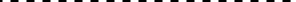 Знать:- основные сведения о жизни и творчестве писателей;-тему, идею, композицию прочитанных произведений;Уметь:-характеризовать и давать оценку героям;-объяснять роль эпизодов;- строить отзыв о произведении, высказать своё мнение по прочитанному произведению.Знать:- основные сведения о жизни и творчестве писателей;-тему, идею, композицию прочитанных произведений;Уметь:-характеризовать и давать оценку героям;-объяснять роль эпизодов;- строить отзыв о произведении, высказать своё мнение по прочитанному произведению.6565. «Взрослость» и «детскость» как критерии человечности. Смысл афоризмов.1Урок изучения нового материалаЗнать:- основные сведения о жизни и творчестве писателей;-тему, идею, композицию прочитанных произведений;Уметь:-характеризовать и давать оценку героям;-объяснять роль эпизодов;- строить отзыв о произведении, высказать своё мнение по прочитанному произведению.Знать:- основные сведения о жизни и творчестве писателей;-тему, идею, композицию прочитанных произведений;Уметь:-характеризовать и давать оценку героям;-объяснять роль эпизодов;- строить отзыв о произведении, высказать своё мнение по прочитанному произведению.6666. Вн/чт. Р. Брэдбери. «Земляничноеокошко», «Каникулы».1Урок вн/чтЗнать:- основные сведения о жизни и творчестве писателей;-тему, идею, композицию прочитанных произведений;Уметь:-характеризовать и давать оценку героям;-объяснять роль эпизодов;- строить отзыв о произведении, высказать своё мнение по прочитанному произведению.Знать:- основные сведения о жизни и творчестве писателей;-тему, идею, композицию прочитанных произведений;Уметь:-характеризовать и давать оценку героям;-объяснять роль эпизодов;- строить отзыв о произведении, высказать своё мнение по прочитанному произведению.6767. Контрольная работа по итогам года«Путешествие без расстояний».1Урок контроляЗнать:- основные сведения о жизни и творчестве писателей;-тему, идею, композицию прочитанных произведений;Уметь:-характеризовать и давать оценку героям;-объяснять роль эпизодов;- строить отзыв о произведении, высказать своё мнение по прочитанному произведению.Знать:- основные сведения о жизни и творчестве писателей;-тему, идею, композицию прочитанных произведений;Уметь:-характеризовать и давать оценку героям;-объяснять роль эпизодов;- строить отзыв о произведении, высказать своё мнение по прочитанному произведению.6868. Рекомендации к летнему чтению, список произведений.1Знать:- основные сведения о жизни и творчестве писателей;-тему, идею, композицию прочитанных произведений;Уметь:-характеризовать и давать оценку героям;-объяснять роль эпизодов;- строить отзыв о произведении, высказать своё мнение по прочитанному произведению.Знать:- основные сведения о жизни и творчестве писателей;-тему, идею, композицию прочитанных произведений;Уметь:-характеризовать и давать оценку героям;-объяснять роль эпизодов;- строить отзыв о произведении, высказать своё мнение по прочитанному произведению.Итого68Ном ер урок аНазвание разделаТема уроковКол-во часовОсобые формы организации урокаРезультаты изучения (ученик научится;ученик получит возможность)11.Введение (1)1.Образное отражение жизни в искусстве. Художественный образ. Литература как искусство слова.Литература и другие виды искусства.1Урок изучения нового материала-Определять понятие «художественный образ»;литературу как искусство слова;виды искусства;способы изображения действительности в литературе.-определять, что является художественным образом;-отличать виды искусства.2-42.Народные песни - 3 часа.2. Устное народное творчество – золотое наследие старины.1Урок изучения нового материалаУрок р/русвоить понятия «эпитеты;«психологический параллелизм».- выразительно читать песни;-анализировать лирические и исторические песни.2-42.Народные песни - 3 часа.3.Лирическая песня как вид (жанр) народной обрядовой песни.Отражение в песне идеалов душевной красоты, нравственности крестьян.1Урок изучения нового материалаУрок р/русвоить понятия «эпитеты;«психологический параллелизм».- выразительно читать песни;-анализировать лирические и исторические песни.2-42.Народные песни - 3 часа.4. Исторические народные песни. Рассказ К. Паустовского « Колотый сахар»1Урок изучения нового материалаУрок р/русвоить понятия «эпитеты;«психологический параллелизм».- выразительно читать песни;-анализировать лирические и исторические песни.5-73.Древнерусс кая литерату ра - 3 часа.5. Люди Древней Руси. Житийный жанр в древнерусской литературе. Историческая основа«Жития Сергия Радонежского»1-выполнять анализ текста;-выразительно читать.5-73.Древнерусс кая литерату ра - 3 часа.6. Сергий Радонежский – патриот и духовный деятель, вдохновитель борьбы русского народа против монголо-татарского ига. Работа с1-выполнять анализ текста;-выразительно читать.текстом – фрагментами очерка Б.Зайцева «Преподобный Сергий Радонежский».7. «Житие Аввакуму, им самим написанное». Личность протопопа Аввакума, стойкость убеждений, величие духа. Сила и красота языка сочинений протопопаАввакума.18-364. Русская литерату ра 19 века.29 часов8. А.С.Пушкин – историк. Краткий рассказ о писателе. Творческая история и историческая основа повести«Капитанская дочка1Урок изучения нового материалаУрок р/ризучить понятия «историческая правда»;художественный вымысел;автор и рассказчик:литературный портрет, образ-характер;роль и характер эпиграфов:отношение автора к Пугачеву и народному восстанию.- составлять сложный план;-анализировать поступки героев;-составлять характеристику героев.8-364. Русская литерату ра 19 века.29 часов9. Повесть А. С. Пушкина « Капитанская дочка». Жанровое своеобразие произведения. Истоки формирования личности Гринева (анализ 1- 2 глав)1Урок изучения нового материалаУрок р/ризучить понятия «историческая правда»;художественный вымысел;автор и рассказчик:литературный портрет, образ-характер;роль и характер эпиграфов:отношение автора к Пугачеву и народному восстанию.- составлять сложный план;-анализировать поступки героев;-составлять характеристику героев.8-364. Русская литерату ра 19 века.29 часов10. Проблема чести, достоинства, нравственного выбора в повести.Гринев и Швабрин (анализ глав 3- 4)1Урок изучения нового материалаУрок р/ризучить понятия «историческая правда»;художественный вымысел;автор и рассказчик:литературный портрет, образ-характер;роль и характер эпиграфов:отношение автора к Пугачеву и народному восстанию.- составлять сложный план;-анализировать поступки героев;-составлять характеристику героев.8-364. Русская литерату ра 19 века.29 часов11. Пугачев и народ в повести.Разбор 6-7 глав1Урок изучения нового материалаУрок р/ризучить понятия «историческая правда»;художественный вымысел;автор и рассказчик:литературный портрет, образ-характер;роль и характер эпиграфов:отношение автора к Пугачеву и народному восстанию.- составлять сложный план;-анализировать поступки героев;-составлять характеристику героев.8-364. Русская литерату ра 19 века.29 часов12. Средства характеристикигероев повести на примере 8-9 глав1Урок изучения нового материалаУрок р/ризучить понятия «историческая правда»;художественный вымысел;автор и рассказчик:литературный портрет, образ-характер;роль и характер эпиграфов:отношение автора к Пугачеву и народному восстанию.- составлять сложный план;-анализировать поступки героев;-составлять характеристику героев.8-364. Русская литерату ра 19 века.29 часов13. Образ Маши Мироновой.Смысл названия повести.1Урок изучения нового материалаУрок р/ризучить понятия «историческая правда»;художественный вымысел;автор и рассказчик:литературный портрет, образ-характер;роль и характер эпиграфов:отношение автора к Пугачеву и народному восстанию.- составлять сложный план;-анализировать поступки героев;-составлять характеристику героев.8-364. Русская литерату ра 19 века.29 часов14. Художественные особенности повести « Капитанская дочка». Подготовка к сочинению1Урок изучения нового материалаУрок р/ризучить понятия «историческая правда»;художественный вымысел;автор и рассказчик:литературный портрет, образ-характер;роль и характер эпиграфов:отношение автора к Пугачеву и народному восстанию.- составлять сложный план;-анализировать поступки героев;-составлять характеристику героев.15. Р/р. Сочинение по повести«Капитанская дочка».116. Вн/чт. А.С. Пушкин«Метель». М. Цветаева«Генералам 12- го года» Тест«Творчество А.С.Пушкина»117. М.Ю.Лермонтов. Жизнь и судьба. «Синие горы Кавказа» в жизни и творчестве поэта.Символический образ тюрьмы в лирике. Анализ стихотворений«Пленный рыцарь», «Сосед».1Урок изучения нового материалаУрок р/р- отбирать, обобщать материал по теме, сравнивать героев;-составлять характеристику персонажу-понятие «ритмическая проза».-делать анализ лирического произведения;-составлять тезисный план;-определять художественные особенности поэмы.18. История создания поэмы«Мцыри». Тема и идея, сюжет и композиция поэмы1Урок изучения нового материалаУрок р/р- отбирать, обобщать материал по теме, сравнивать героев;-составлять характеристику персонажу-понятие «ритмическая проза».-делать анализ лирического произведения;-составлять тезисный план;-определять художественные особенности поэмы.19. Образ главного героя поэмы « Мцыри» и средства его создания. Тест «М.Ю.Лермонтов «Мцыри»1Урок изучения нового материалаУрок р/р- отбирать, обобщать материал по теме, сравнивать героев;-составлять характеристику персонажу-понятие «ритмическая проза».-делать анализ лирического произведения;-составлять тезисный план;-определять художественные особенности поэмы.20. Р/р. Подготовка к сочинениюпо поэме «Мцыри».1Урок изучения нового материалаУрок р/р- отбирать, обобщать материал по теме, сравнивать героев;-составлять характеристику персонажу-понятие «ритмическая проза».-делать анализ лирического произведения;-составлять тезисный план;-определять художественные особенности поэмы.21.Вн/чт. Знакомство с поэмой М.Ю. Лермонтова «Демон»1Урок изучения нового материалаУрок р/р- отбирать, обобщать материал по теме, сравнивать героев;-составлять характеристику персонажу-понятие «ритмическая проза».-делать анализ лирического произведения;-составлять тезисный план;-определять художественные особенности поэмы.Урок изучения нового материала- опертровать понятиями комедия, юмор, сатира;.- определять художественные особенности комедии;-роль авторских ремарок.-выделять роды и жанры литературы;-раскрывать нравственные и социальные пороки22. Жизненный и творческий путьН.В. Гоголя. История создания комедии «Ревизор».1Урок изучения нового материала- опертровать понятиями комедия, юмор, сатира;.- определять художественные особенности комедии;-роль авторских ремарок.-выделять роды и жанры литературы;-раскрывать нравственные и социальные пороки23. Знакомство с афишей гоголевской комедии.1Урок изучения нового материала- опертровать понятиями комедия, юмор, сатира;.- определять художественные особенности комедии;-роль авторских ремарок.-выделять роды и жанры литературы;-раскрывать нравственные и социальные пороки24. Промежуточный мониторинг.(пробный зкзамен)1Урок изучения нового материала- опертровать понятиями комедия, юмор, сатира;.- определять художественные особенности комедии;-роль авторских ремарок.-выделять роды и жанры литературы;-раскрывать нравственные и социальные пороки25. Разоблачение пороков1Урок изучения нового материала- опертровать понятиями комедия, юмор, сатира;.- определять художественные особенности комедии;-роль авторских ремарок.-выделять роды и жанры литературы;-раскрывать нравственные и социальные порокичиновничества в комедии. Приемы сатирического изображения героев комедии.Урок р/р26. Образ Хлестакова. Хлестаков ихлестаковщина.1Урок р/р27. Основной конфликт комедии«Ревизор». Особенности развития сюжета.1Урок р/р28. Художественные особенности комедии. «Смех сквозь слёзы». Тест «Н.В.Гоголь «Ревизор»1Урок р/р29. Р/р. Подготовка к сочинению по комедии «Ревизор»1Урок р/р30. Любовь в жизни И.С.Тургенева. История создания повести «Ася».11Урок изучения нового материалапонимать, что скрывается за понятием "тургеневская, девушка";-понятие «литературный тип»;понятие «рассказ как эпический жанр»;приемы психологической характеристики героев.-письменно раскрыть характеристику героя.31. Приемы психологической характеристики героев повести.Роль 1главы.11Урок изучения нового материалапонимать, что скрывается за понятием "тургеневская, девушка";-понятие «литературный тип»;понятие «рассказ как эпический жанр»;приемы психологической характеристики героев.-письменно раскрыть характеристику героя.32. Образ «тургеневской девушки»: скромность, обаяние, решительность, сложностьхарактера Аси.1Урок изучения нового материалапонимать, что скрывается за понятием "тургеневская, девушка";-понятие «литературный тип»;понятие «рассказ как эпический жанр»;приемы психологической характеристики героев.-письменно раскрыть характеристику героя.33. Р/р. Сочинение по повести«Ася»1Урок р/рпонимать, что скрывается за понятием "тургеневская, девушка";-понятие «литературный тип»;понятие «рассказ как эпический жанр»;приемы психологической характеристики героев.-письменно раскрыть характеристику героя.понимать, что скрывается за понятием "тургеневская, девушка";-понятие «литературный тип»;понятие «рассказ как эпический жанр»;приемы психологической характеристики героев.-письменно раскрыть характеристику героя.34. Л.Н.Толстой «После бала» Слово о писателе как поборнике суровой правды жизни. История создания рассказа.1Урок изучения нового материала-литературное	произведение	как	художественное единство;-соотносить понятия композиции и сюжета,- антитеза как способ построения произведения;35. Художественное своеобразие рассказа. Контраст как основной прием. Социально- нравственные проблемы рассказа.1-писать сочинение-рассуждение.36. Моральная ответственность человека за происходящее. Подготовка к домашнему сочинению.1-писать сочинение-рассуждение.37-445.ЛИТЕРАТУРА конца19- начала20 века - 8часов.37. Этапы жизненного пути В.Г.Короленко. Гуманизм писателя. Очерк « Парадокс»1Урок изучения нового материалапонимать символико- аллегорический смысл « Песни»,-стихотворные размеры.-анализировать поступки героев;-видеть авторскую позицию;-составлять анализ текста.37-445.ЛИТЕРАТУРА конца19- начала20 века - 8часов.38. Проблема смысла жизни и назначения человека в очерке « Парадокс»1Урок изучения нового материалапонимать символико- аллегорический смысл « Песни»,-стихотворные размеры.-анализировать поступки героев;-видеть авторскую позицию;-составлять анализ текста.37-445.ЛИТЕРАТУРА конца19- начала20 века - 8часов.39. Жанровое своеобразие лирической миниатюры«Огоньки».1Урок изучения нового материалапонимать символико- аллегорический смысл « Песни»,-стихотворные размеры.-анализировать поступки героев;-видеть авторскую позицию;-составлять анализ текста.37-445.ЛИТЕРАТУРА конца19- начала20 века - 8часов.40. И.А. Бунин. Знакомство с творчеством.1Урок изучения нового материалапонимать символико- аллегорический смысл « Песни»,-стихотворные размеры.-анализировать поступки героев;-видеть авторскую позицию;-составлять анализ текста.37-445.ЛИТЕРАТУРА конца19- начала20 века - 8часов.41. И.А.Бунин. «Сверчок». Трагедия и самоотверженность«маленького человека».1Урок изучения нового материалапонимать символико- аллегорический смысл « Песни»,-стихотворные размеры.-анализировать поступки героев;-видеть авторскую позицию;-составлять анализ текста.37-445.ЛИТЕРАТУРА конца19- начала20 века - 8часов.42. М. Горький. Знакомство створчеством. «Песня о Соколе».1понимать символико- аллегорический смысл « Песни»,-стихотворные размеры.-анализировать поступки героев;-видеть авторскую позицию;-составлять анализ текста.37-445.ЛИТЕРАТУРА конца19- начала20 века - 8часов.43. Герои и их судьбы в рассказе. Дух свободолюбия, презрение к окружающим и черты хищника в натуре героя.1понимать символико- аллегорический смысл « Песни»,-стихотворные размеры.-анализировать поступки героев;-видеть авторскую позицию;-составлять анализ текста.37-445.ЛИТЕРАТУРА конца19- начала20 века - 8часов.44. Вн/чт. Сопоставлениерассказа И.А.Бунина и рассказа М.Горького «Заветы отца»1понимать символико- аллегорический смысл « Песни»,-стихотворные размеры.-анализировать поступки героев;-видеть авторскую позицию;-составлять анализ текста.45-606. ЛИТЕРАТ УРА 20века – 16часов.45. Н.Н. Заболоцкий. Сведения о жизни. Одухотворенность природы, единство человека с ней в поэзии поэта. «Вечер на оке»1Урок изучения нового материалаОпределять:-значение юмора в рассказе;образ автора в поэме;-понятие поэмы.находить лирические отступления, монологи,юмор в поэме, традиции устного народного творчества,роль воображения в художественном творчестве.выразительно читать и анализировать лирические произведения;характеризовать шукшинских героев как человека с« чудинкой»;-видеть авторскую позицию;-высказывать своё отношение к героям.45-606. ЛИТЕРАТ УРА 20века – 16часов.46. Труд души, истинная красота человека. Глубина, философичность, афористичностьстихотворений поэта.1Урок изучения нового материалаОпределять:-значение юмора в рассказе;образ автора в поэме;-понятие поэмы.находить лирические отступления, монологи,юмор в поэме, традиции устного народного творчества,роль воображения в художественном творчестве.выразительно читать и анализировать лирические произведения;характеризовать шукшинских героев как человека с« чудинкой»;-видеть авторскую позицию;-высказывать своё отношение к героям.45-606. ЛИТЕРАТ УРА 20века – 16часов.47. К.Г.Паустовский. Слово о писателе. Проблема истинной человечности в рассказе«Телеграмма».1Урок изучения нового материалаОпределять:-значение юмора в рассказе;образ автора в поэме;-понятие поэмы.находить лирические отступления, монологи,юмор в поэме, традиции устного народного творчества,роль воображения в художественном творчестве.выразительно читать и анализировать лирические произведения;характеризовать шукшинских героев как человека с« чудинкой»;-видеть авторскую позицию;-высказывать своё отношение к героям.45-606. ЛИТЕРАТ УРА 20века – 16часов.48. Композиция рассказа ( роль«ленинградских» страниц). Подготовка к сочинению.1Определять:-значение юмора в рассказе;образ автора в поэме;-понятие поэмы.находить лирические отступления, монологи,юмор в поэме, традиции устного народного творчества,роль воображения в художественном творчестве.выразительно читать и анализировать лирические произведения;характеризовать шукшинских героев как человека с« чудинкой»;-видеть авторскую позицию;-высказывать своё отношение к героям.45-606. ЛИТЕРАТ УРА 20века – 16часов.49. Вн/чт. Феерия А.Грина«Алые паруса».1Определять:-значение юмора в рассказе;образ автора в поэме;-понятие поэмы.находить лирические отступления, монологи,юмор в поэме, традиции устного народного творчества,роль воображения в художественном творчестве.выразительно читать и анализировать лирические произведения;характеризовать шукшинских героев как человека с« чудинкой»;-видеть авторскую позицию;-высказывать своё отношение к героям.45-606. ЛИТЕРАТ УРА 20века – 16часов.50. А.Т.Твардовский. Слово о поэте. История создания и композиция поэмы.1Определять:-значение юмора в рассказе;образ автора в поэме;-понятие поэмы.находить лирические отступления, монологи,юмор в поэме, традиции устного народного творчества,роль воображения в художественном творчестве.выразительно читать и анализировать лирические произведения;характеризовать шукшинских героев как человека с« чудинкой»;-видеть авторскую позицию;-высказывать своё отношение к героям.45-606. ЛИТЕРАТ УРА 20века – 16часов.51. Герой и автор. Утверждение жизнестойкости и оптимизма. Тема « большой» и «малой»родины.1Определять:-значение юмора в рассказе;образ автора в поэме;-понятие поэмы.находить лирические отступления, монологи,юмор в поэме, традиции устного народного творчества,роль воображения в художественном творчестве.выразительно читать и анализировать лирические произведения;характеризовать шукшинских героев как человека с« чудинкой»;-видеть авторскую позицию;-высказывать своё отношение к героям.45-606. ЛИТЕРАТ УРА 20века – 16часов.52. Народно- поэтическая основа поэмы, народность языка. Юмор в поэме "Василий Теркин".1Определять:-значение юмора в рассказе;образ автора в поэме;-понятие поэмы.находить лирические отступления, монологи,юмор в поэме, традиции устного народного творчества,роль воображения в художественном творчестве.выразительно читать и анализировать лирические произведения;характеризовать шукшинских героев как человека с« чудинкой»;-видеть авторскую позицию;-высказывать своё отношение к героям.45-606. ЛИТЕРАТ УРА 20века – 16часов.53. Популярность поэмы и героя вгоды войны и в наше время.1Определять:-значение юмора в рассказе;образ автора в поэме;-понятие поэмы.находить лирические отступления, монологи,юмор в поэме, традиции устного народного творчества,роль воображения в художественном творчестве.выразительно читать и анализировать лирические произведения;характеризовать шукшинских героев как человека с« чудинкой»;-видеть авторскую позицию;-высказывать своё отношение к героям.45-606. ЛИТЕРАТ УРА 20века – 16часов.54. В.М.Шукшин. Сведения о жизни. Рассказ « Дядя Ермолай».1Определять:-значение юмора в рассказе;образ автора в поэме;-понятие поэмы.находить лирические отступления, монологи,юмор в поэме, традиции устного народного творчества,роль воображения в художественном творчестве.выразительно читать и анализировать лирические произведения;характеризовать шукшинских героев как человека с« чудинкой»;-видеть авторскую позицию;-высказывать своё отношение к героям.55. Рассказы В.М. Шукшина. Подвиг или равнодушие героя?« Солнце, старик, девушка».1Урок р/р56. Трогательная и наивная тяга героя к знанию.(« Микроскоп». )1Урок р/р57. Н.М. Рубцов. Патриотизм лирики. « Русский огонек». Общественные мотивы, преломляющиеся в « личном».1Урок р/р58. Художественные особенности поэзии Н. Рубцова.1Урок р/р59. Вн/чт. Поэты и писатели оВеликой Отечественной войне.1Урок р/р60. Р/р. Сочинение "Война глазами детей"1Урок р/рУрок р/р61-677. ИЗ ЗАРУБЕЖ НОЙ ЛИТЕРАТ УРЫ - 7 часов.61. В.Шекспир. Слово о драматурге. « Ромео и Джульетта».1анализировать историческую обстановку, описанную в произведениях;-иметь представление о литературе эпохи Возрождения.61-677. ИЗ ЗАРУБЕЖ НОЙ ЛИТЕРАТ УРЫ - 7 часов.62. Конфликт чистого сердца ипредрассудков.1Урок р/рУрок изучения нового материалаанализировать историческую обстановку, описанную в произведениях;-иметь представление о литературе эпохи Возрождения.61-677. ИЗ ЗАРУБЕЖ НОЙ ЛИТЕРАТ УРЫ - 7 часов.63. Герои трагедии как символ верной и вечной любви. Сила чувств героев и преданность друг другу.1Урок р/рУрок изучения нового материалаанализировать историческую обстановку, описанную в произведениях;-иметь представление о литературе эпохи Возрождения.61-677. ИЗ ЗАРУБЕЖ НОЙ ЛИТЕРАТ УРЫ - 7 часов.64. Р/р. Сочинение по трагедии«Ромео и Джульетта».1Урок р/рУрок изучения нового материалаанализировать историческую обстановку, описанную в произведениях;-иметь представление о литературе эпохи Возрождения.61-677. ИЗ ЗАРУБЕЖ НОЙ ЛИТЕРАТ УРЫ - 7 часов.65. Мигель Сервантес де Сааведра. История жизни писателя.Историческая обстановка в Испании во времена Сервантеса1Урок р/рУрок изучения нового материалаанализировать историческую обстановку, описанную в произведениях;-иметь представление о литературе эпохи Возрождения.61-677. ИЗ ЗАРУБЕЖ НОЙ ЛИТЕРАТ УРЫ - 7 часов.66. «Дон Кихот»: старые традиции и новые идеи в романе. Душевноевеличие и наивная простота героя1Урок р/рУрок изучения нового материалаанализировать историческую обстановку, описанную в произведениях;-иметь представление о литературе эпохи Возрождения.романа.67. Переводной экзамен1688.Подведени е итогов учебного года.68. Вн/чт. Подведение итогов учебного года .Обсуждение списка книг для чтения летом.1Повторительно- обобщающие урокиИтогоИтогоИтого68№№Название темыКол-во часов на изучение темыОсобые формы организации урокаВыпускник научится(получит возможность научиться)Выпускник научится(получит возможность научиться)12355№11.Введение. «Чтением человек переживает века…»1видеть некоторые пути развития литературы;узнает способы изображения действительности в искусстве слова.№2-6Литература Древней Руси.2.Культура Киевской Руси ХI-XII вв.51сравнивать жанры древнерусской лит-ры;-сравнивать произведения Киевской Руси X I-XIопределять композицию произведения;определять место и роль лирических отступлений в произведении.№2-63.» Слово о полку Игореве» История рукописи. Историческая правда и авторскаяиндивидуальность в «Слове..».1сравнивать жанры древнерусской лит-ры;-сравнивать произведения Киевской Руси X I-XIопределять композицию произведения;определять место и роль лирических отступлений в произведении.4.«Слово о полку Игореве». Художественные особенности произведения15.«Слово о полку Игореве». Основные образы. Значение«Слова…».16. Связь «Слова…» с народной поэзией. Тестовая работа по «Слову о полку Игореве».1контроль Тестирование№ 7 -18Литература XVIII века7. Характеристика русской литературы ХVIII века. Классицизм121видеть признаки классицизма;узнать биографические сведения писателей XVIII века.сопоставлять произведения XVIII века;определять поэтические размеры;выразительно читать пьесы XVIII века;осмысливать связь различных сюжетных линий.№ 7 -188. М. Ломоносов. Ученый, поэт, реформатор.1видеть признаки классицизма;узнать биографические сведения писателей XVIII века.сопоставлять произведения XVIII века;определять поэтические размеры;выразительно читать пьесы XVIII века;осмысливать связь различных сюжетных линий.№ 7 -189. «Ода на день восшествия на престол…»1видеть признаки классицизма;узнать биографические сведения писателей XVIII века.сопоставлять произведения XVIII века;определять поэтические размеры;выразительно читать пьесы XVIII века;осмысливать связь различных сюжетных линий.№ 7 -1810. Д. И. Фонвизин. Слово о писателе. Комедия «Недоросль»1видеть признаки классицизма;узнать биографические сведения писателей XVIII века.сопоставлять произведения XVIII века;определять поэтические размеры;выразительно читать пьесы XVIII века;осмысливать связь различных сюжетных линий.№ 7 -1811. Основные образы комедии1видеть признаки классицизма;узнать биографические сведения писателей XVIII века.сопоставлять произведения XVIII века;определять поэтические размеры;выразительно читать пьесы XVIII века;осмысливать связь различных сюжетных линий.№ 7 -1812.. «Недоросль» как классицистическая комедия. Новаторство Фонвизина. Тестовая работа по комедии.1урок-контрольвидеть признаки классицизма;узнать биографические сведения писателей XVIII века.сопоставлять произведения XVIII века;определять поэтические размеры;выразительно читать пьесы XVIII века;осмысливать связь различных сюжетных линий.№ 7 -1813. А.Н.Радищев. «Путешествие из Петербурга в Москву».1видеть признаки классицизма;узнать биографические сведения писателей XVIII века.сопоставлять произведения XVIII века;определять поэтические размеры;выразительно читать пьесы XVIII века;осмысливать связь различных сюжетных линий.№ 7 -1814. Г.Р. Державин. Слово о поэте.1видеть признаки классицизма;узнать биографические сведения писателей XVIII века.сопоставлять произведения XVIII века;определять поэтические размеры;выразительно читать пьесы XVIII века;осмысливать связь различных сюжетных линий.№ 7 -1815. Г.Р. Державин «Властителям и судиям». Обличение несправедливости1видеть признаки классицизма;узнать биографические сведения писателей XVIII века.сопоставлять произведения XVIII века;определять поэтические размеры;выразительно читать пьесы XVIII века;осмысливать связь различных сюжетных линий.№ 7 -1816. Н.М. Карамзин. Слово описателе. Повесть «Бедная Лиза».1видеть признаки классицизма;узнать биографические сведения писателей XVIII века.сопоставлять произведения XVIII века;определять поэтические размеры;выразительно читать пьесы XVIII века;осмысливать связь различных сюжетных линий.№ 7 -1817. «Бедная Лиза» как произведение сентиментализма.1видеть признаки классицизма;узнать биографические сведения писателей XVIII века.сопоставлять произведения XVIII века;определять поэтические размеры;выразительно читать пьесы XVIII века;осмысливать связь различных сюжетных линий.18. «Бедная Лиза» как произведение сентиментализма. Утверждение общечеловеческих ценностей1№ 19-22Русская литература. 1-ая половина XIX века.19. «Золотой век» русской литературы.41- применять на практике:понятия, связанные с общими свойствами литературы (художественный образ, роль художественного вымысла в лит-ре);№ 19-2220. Понятие о романтизме.1- применять на практике:понятия, связанные с общими свойствами литературы (художественный образ, роль художественного вымысла в лит-ре);№ 19-2221.В. А. Жуковский.Общая характеристика творчества.1- применять на практике:понятия, связанные с общими свойствами литературы (художественный образ, роль художественного вымысла в лит-ре);№ 19-2222. Анализ стихотворения «Море».1Урок-анализ стихотворения- применять на практике:понятия, связанные с общими свойствами литературы (художественный образ, роль художественного вымысла в лит-ре);№ 23- 29А.С. Грибоедов23. А. С. Грибоедов. Жизненный путь.1объяснять роль важнейших эпизодов (сцен) изученного произведения в развитии его темы, идейно-нравственого содержания, в изображении героев;выучить некоторые стихи наизусть и отрывки прозаических произведений;оперировать понятиями, связанными с литературными направлениями (романтизм, реализм).№ 23- 2924. Время, изображенное в комедии«Горе от ума». Композиция и сюжет комедии.1объяснять роль важнейших эпизодов (сцен) изученного произведения в развитии его темы, идейно-нравственого содержания, в изображении героев;выучить некоторые стихи наизусть и отрывки прозаических произведений;оперировать понятиями, связанными с литературными направлениями (романтизм, реализм).№ 23- 2925. «Вот о себе задумал он высоко…». (Анализ 1 действия). Чацкий и Софья.1объяснять роль важнейших эпизодов (сцен) изученного произведения в развитии его темы, идейно-нравственого содержания, в изображении героев;выучить некоторые стихи наизусть и отрывки прозаических произведений;оперировать понятиями, связанными с литературными направлениями (романтизм, реализм).№ 23- 2926. «Век нынешний и век минувший». (Анализ 2 действия). Чацкий и Фамусов.1объяснять роль важнейших эпизодов (сцен) изученного произведения в развитии его темы, идейно-нравственого содержания, в изображении героев;выучить некоторые стихи наизусть и отрывки прозаических произведений;оперировать понятиями, связанными с литературными направлениями (романтизм, реализм).№ 23- 2927. «Горе от любви?» Чацкий и фамусовское общество. (Анализ 3-4 действия).1объяснять роль важнейших эпизодов (сцен) изученного произведения в развитии его темы, идейно-нравственого содержания, в изображении героев;выучить некоторые стихи наизусть и отрывки прозаических произведений;оперировать понятиями, связанными с литературными направлениями (романтизм, реализм).№ 23- 2928. Чацкий – победитель или побежденный? И. А. Гончаров«Мильон терзаний». Обучение конспектированию статьи.1Урок-семинар.объяснять роль важнейших эпизодов (сцен) изученного произведения в развитии его темы, идейно-нравственого содержания, в изображении героев;выучить некоторые стихи наизусть и отрывки прозаических произведений;оперировать понятиями, связанными с литературными направлениями (романтизм, реализм).№ 23- 2929. Сочинение по комедии «Горе от ума».1РРобъяснять роль важнейших эпизодов (сцен) изученного произведения в развитии его темы, идейно-нравственого содержания, в изображении героев;выучить некоторые стихи наизусть и отрывки прозаических произведений;оперировать понятиями, связанными с литературными направлениями (романтизм, реализм).№ 30-47А.С.Пушкин30.Слово о Пушкине. Детство. Лицей.17+11находить выразительные средства языка;самостоятельно анализировать лирические произведения, прозаические тексты, отдельные главы, эпизоды;определять роль пейзажей в литературных произведениях;давать устный или письменный ответ на проблемный вопрос (рассуждение о героях произведений, о нравственном содержании произведения);писать сочинения на доступную литературную, публицистическую или свободную тему;написать отзыв о самостоятельно прочитанном произведении с выражением собственного отношения к героям и событиям.№ 30-4731. Поэзия свободы и дружбы. «К Чаадаеву», «19 октября».1находить выразительные средства языка;самостоятельно анализировать лирические произведения, прозаические тексты, отдельные главы, эпизоды;определять роль пейзажей в литературных произведениях;давать устный или письменный ответ на проблемный вопрос (рассуждение о героях произведений, о нравственном содержании произведения);писать сочинения на доступную литературную, публицистическую или свободную тему;написать отзыв о самостоятельно прочитанном произведении с выражением собственного отношения к героям и событиям.№ 30-4732. Петербургский период и годы изгнания в судьбе поэта. Вольнолюбивая лирикаА.С.Пушкина.1находить выразительные средства языка;самостоятельно анализировать лирические произведения, прозаические тексты, отдельные главы, эпизоды;определять роль пейзажей в литературных произведениях;давать устный или письменный ответ на проблемный вопрос (рассуждение о героях произведений, о нравственном содержании произведения);писать сочинения на доступную литературную, публицистическую или свободную тему;написать отзыв о самостоятельно прочитанном произведении с выражением собственного отношения к героям и событиям.№ 30-4733. Тема любви и образ возлюбленной в лирике. «Я вас любил». «На холмах Грузии»…1находить выразительные средства языка;самостоятельно анализировать лирические произведения, прозаические тексты, отдельные главы, эпизоды;определять роль пейзажей в литературных произведениях;давать устный или письменный ответ на проблемный вопрос (рассуждение о героях произведений, о нравственном содержании произведения);писать сочинения на доступную литературную, публицистическую или свободную тему;написать отзыв о самостоятельно прочитанном произведении с выражением собственного отношения к героям и событиям.№ 30-4734. Тема поэта в поэзии автора.1находить выразительные средства языка;самостоятельно анализировать лирические произведения, прозаические тексты, отдельные главы, эпизоды;определять роль пейзажей в литературных произведениях;давать устный или письменный ответ на проблемный вопрос (рассуждение о героях произведений, о нравственном содержании произведения);писать сочинения на доступную литературную, публицистическую или свободную тему;написать отзыв о самостоятельно прочитанном произведении с выражением собственного отношения к героям и событиям.№ 30-47«Пророк», «Я памятник себе воздвиг нерукотворный».1находить выразительные средства языка;самостоятельно анализировать лирические произведения, прозаические тексты, отдельные главы, эпизоды;определять роль пейзажей в литературных произведениях;давать устный или письменный ответ на проблемный вопрос (рассуждение о героях произведений, о нравственном содержании произведения);писать сочинения на доступную литературную, публицистическую или свободную тему;написать отзыв о самостоятельно прочитанном произведении с выражением собственного отношения к героям и событиям.№ 30-4735. Урок-практикум по лирике Пушкина.1находить выразительные средства языка;самостоятельно анализировать лирические произведения, прозаические тексты, отдельные главы, эпизоды;определять роль пейзажей в литературных произведениях;давать устный или письменный ответ на проблемный вопрос (рассуждение о героях произведений, о нравственном содержании произведения);писать сочинения на доступную литературную, публицистическую или свободную тему;написать отзыв о самостоятельно прочитанном произведении с выражением собственного отношения к героям и событиям.№ 30-4736. Роман «Евгений Онегин». История написания. Жанр романа. Композиция. Замысел романа.1практикумнаходить выразительные средства языка;самостоятельно анализировать лирические произведения, прозаические тексты, отдельные главы, эпизоды;определять роль пейзажей в литературных произведениях;давать устный или письменный ответ на проблемный вопрос (рассуждение о героях произведений, о нравственном содержании произведения);писать сочинения на доступную литературную, публицистическую или свободную тему;написать отзыв о самостоятельно прочитанном произведении с выражением собственного отношения к героям и событиям.№ 30-4737. Онегин в Петербурге. Столичное дворянство. Быт и нравы.1находить выразительные средства языка;самостоятельно анализировать лирические произведения, прозаические тексты, отдельные главы, эпизоды;определять роль пейзажей в литературных произведениях;давать устный или письменный ответ на проблемный вопрос (рассуждение о героях произведений, о нравственном содержании произведения);писать сочинения на доступную литературную, публицистическую или свободную тему;написать отзыв о самостоятельно прочитанном произведении с выражением собственного отношения к героям и событиям.№ 30-4738. Онегин в деревне. Онегин и Ленский.1.находить выразительные средства языка;самостоятельно анализировать лирические произведения, прозаические тексты, отдельные главы, эпизоды;определять роль пейзажей в литературных произведениях;давать устный или письменный ответ на проблемный вопрос (рассуждение о героях произведений, о нравственном содержании произведения);писать сочинения на доступную литературную, публицистическую или свободную тему;написать отзыв о самостоятельно прочитанном произведении с выражением собственного отношения к героям и событиям.№ 30-4739. Татьяна и Ольга. Письмо Татьяны к Онегину.1находить выразительные средства языка;самостоятельно анализировать лирические произведения, прозаические тексты, отдельные главы, эпизоды;определять роль пейзажей в литературных произведениях;давать устный или письменный ответ на проблемный вопрос (рассуждение о героях произведений, о нравственном содержании произведения);писать сочинения на доступную литературную, публицистическую или свободную тему;написать отзыв о самостоятельно прочитанном произведении с выражением собственного отношения к героям и событиям.№ 30-4740. Провинциальное дворянство в романе. Причины дуэли Онегина и Ленского и её исход.1находить выразительные средства языка;самостоятельно анализировать лирические произведения, прозаические тексты, отдельные главы, эпизоды;определять роль пейзажей в литературных произведениях;давать устный или письменный ответ на проблемный вопрос (рассуждение о героях произведений, о нравственном содержании произведения);писать сочинения на доступную литературную, публицистическую или свободную тему;написать отзыв о самостоятельно прочитанном произведении с выражением собственного отношения к героям и событиям.№ 30-4741. Образ Татьяны Лариной как художественное открытие автора.1находить выразительные средства языка;самостоятельно анализировать лирические произведения, прозаические тексты, отдельные главы, эпизоды;определять роль пейзажей в литературных произведениях;давать устный или письменный ответ на проблемный вопрос (рассуждение о героях произведений, о нравственном содержании произведения);писать сочинения на доступную литературную, публицистическую или свободную тему;написать отзыв о самостоятельно прочитанном произведении с выражением собственного отношения к героям и событиям.42. «А счастье было так возможно..» Татьяна и Онегин в 8 главе романа.143. Споры о главных героях романа. Образ автора. Тестовая работа.1Урок- контроль44. Энциклопедичность и реализм романа. В.Г. Белинский о романе. Подготовка к домашнему сочинению.1РР45. А.С. Пушкин. «Борис Годунов»146. А.С. Пушкин. «Маленькие трагедии». «Моцарт и САльери»147.Вн. чтение Обзор самостоятельно прочитанных произведений.1Урок внеклассного чтения.№ 48-63.М.Ю.Лермонтов48. Жизненный путь поэта. Поэт и светское общество в стихотворении«Смерть поэта».15+11- применять на практике: понятия, связанные с общими свойствами литературы (художественный образ, роль художественного вымысла в лит-ре);оперировать понятиями, связанными с литературными направлениями (романтизм, реализм).находить выразительные средства языка;самостоятельно анализировать лирические произведения, прозаические тексты, отдельные главы, эпизоды;определять роль пейзажей в литературных произведениях;давать устный или письменный ответ на проблемный вопрос (рассуждение о героях произведений, о нравственном содержании№ 48-63.49.Лермонтов о назначении поэта и поэзии. «Пророк», « Поэт».1- применять на практике: понятия, связанные с общими свойствами литературы (художественный образ, роль художественного вымысла в лит-ре);оперировать понятиями, связанными с литературными направлениями (романтизм, реализм).находить выразительные средства языка;самостоятельно анализировать лирические произведения, прозаические тексты, отдельные главы, эпизоды;определять роль пейзажей в литературных произведениях;давать устный или письменный ответ на проблемный вопрос (рассуждение о героях произведений, о нравственном содержании№ 48-63.50. Поэтическая исповедь души.«Когда волнуется желтеющая нива..», «Молитва», «Дума».1- применять на практике: понятия, связанные с общими свойствами литературы (художественный образ, роль художественного вымысла в лит-ре);оперировать понятиями, связанными с литературными направлениями (романтизм, реализм).находить выразительные средства языка;самостоятельно анализировать лирические произведения, прозаические тексты, отдельные главы, эпизоды;определять роль пейзажей в литературных произведениях;давать устный или письменный ответ на проблемный вопрос (рассуждение о героях произведений, о нравственном содержании№ 48-63.51. Поэзия любви. «Нищий», «Нет, не тебя так пылко я люблю».1- применять на практике: понятия, связанные с общими свойствами литературы (художественный образ, роль художественного вымысла в лит-ре);оперировать понятиями, связанными с литературными направлениями (романтизм, реализм).находить выразительные средства языка;самостоятельно анализировать лирические произведения, прозаические тексты, отдельные главы, эпизоды;определять роль пейзажей в литературных произведениях;давать устный или письменный ответ на проблемный вопрос (рассуждение о героях произведений, о нравственном содержании№ 48-63.52. Отчизна в лирике М.Ю.Лермонтова.1- применять на практике: понятия, связанные с общими свойствами литературы (художественный образ, роль художественного вымысла в лит-ре);оперировать понятиями, связанными с литературными направлениями (романтизм, реализм).находить выразительные средства языка;самостоятельно анализировать лирические произведения, прозаические тексты, отдельные главы, эпизоды;определять роль пейзажей в литературных произведениях;давать устный или письменный ответ на проблемный вопрос (рассуждение о героях произведений, о нравственном содержании№ 48-63.53. Практикум по лирике Лермонтова.1Урок выразительног о чтения- применять на практике: понятия, связанные с общими свойствами литературы (художественный образ, роль художественного вымысла в лит-ре);оперировать понятиями, связанными с литературными направлениями (романтизм, реализм).находить выразительные средства языка;самостоятельно анализировать лирические произведения, прозаические тексты, отдельные главы, эпизоды;определять роль пейзажей в литературных произведениях;давать устный или письменный ответ на проблемный вопрос (рассуждение о героях произведений, о нравственном содержании54. «Герой нашего времени». Идейный замысел. Композиция романа.1произведения);писать сочинения на доступную литературную, публицистическую или свободную тему;написать отзыв о самостоятельно прочитанном произведении с выражением собственного отношения к героям и событиям.55. Природы Кавказа. Печорин и горцы. Печорин и Бэла. Печорин и Максим Максимыч.1произведения);писать сочинения на доступную литературную, публицистическую или свободную тему;написать отзыв о самостоятельно прочитанном произведении с выражением собственного отношения к героям и событиям.56.Печорин и контрабандисты.1произведения);писать сочинения на доступную литературную, публицистическую или свободную тему;написать отзыв о самостоятельно прочитанном произведении с выражением собственного отношения к героям и событиям.57. Печорин и «водяное общество»1произведения);писать сочинения на доступную литературную, публицистическую или свободную тему;написать отзыв о самостоятельно прочитанном произведении с выражением собственного отношения к героям и событиям.58. Печорин и княжна Мери.1произведения);писать сочинения на доступную литературную, публицистическую или свободную тему;написать отзыв о самостоятельно прочитанном произведении с выражением собственного отношения к героям и событиям.59. Зачем я жил? Для какой цели я родился? Глава «Фаталист».1произведения);писать сочинения на доступную литературную, публицистическую или свободную тему;написать отзыв о самостоятельно прочитанном произведении с выражением собственного отношения к героям и событиям.60. Образ Печорина в романе и споры вокруг него.1Урок-диспут.произведения);писать сочинения на доступную литературную, публицистическую или свободную тему;написать отзыв о самостоятельно прочитанном произведении с выражением собственного отношения к героям и событиям.61 Психологизм, романтизм и реализм романа.1произведения);писать сочинения на доступную литературную, публицистическую или свободную тему;написать отзыв о самостоятельно прочитанном произведении с выражением собственного отношения к героям и событиям.62. Подготовка к домашнему сочинению.1РРпроизведения);писать сочинения на доступную литературную, публицистическую или свободную тему;написать отзыв о самостоятельно прочитанном произведении с выражением собственного отношения к героям и событиям.63.Вн.чт. Обзор самостоятельно прочитанных произведений.1ВН. чтениепроизведения);писать сочинения на доступную литературную, публицистическую или свободную тему;написать отзыв о самостоятельно прочитанном произведении с выражением собственного отношения к героям и событиям.№ 64-73Н.В. Гоголь64.Слово о писателе.1объяснять роль важнейших эпизодов (сцен) изученного произведения в развитии его темы, идейно-нравственного содержания, в изображении героев;выучить некоторые стихи наизусть и отрывки прозаических произведений;№ 64-7365. Образ маленького человека в литературе. Повесть «Шинель». Образ Акакия Акакиевича.1объяснять роль важнейших эпизодов (сцен) изученного произведения в развитии его темы, идейно-нравственного содержания, в изображении героев;выучить некоторые стихи наизусть и отрывки прозаических произведений;№ 64-7366. «Мертвые души». История создания поэмы.1объяснять роль важнейших эпизодов (сцен) изученного произведения в развитии его темы, идейно-нравственного содержания, в изображении героев;выучить некоторые стихи наизусть и отрывки прозаических произведений;№ 64-7367. Город в поэме. Образы чиновников1объяснять роль важнейших эпизодов (сцен) изученного произведения в развитии его темы, идейно-нравственного содержания, в изображении героев;выучить некоторые стихи наизусть и отрывки прозаических произведений;№ 64-7368. Образы помещиков в поэме«Мертвые души».1объяснять роль важнейших эпизодов (сцен) изученного произведения в развитии его темы, идейно-нравственного содержания, в изображении героев;выучить некоторые стихи наизусть и отрывки прозаических произведений;№ 64-7369. Образы помещиков.1объяснять роль важнейших эпизодов (сцен) изученного произведения в развитии его темы, идейно-нравственного содержания, в изображении героев;выучить некоторые стихи наизусть и отрывки прозаических произведений;70. Образ Чичикова в поэме«Мертвые души».1объяснять роль важнейших эпизодов (сцен) изученного произведения в развитии его темы, идейно-нравственного содержания в изображении героев;оперировать понятиями, связанными с литературными направлениями (романтизм, реализм71. Тема народа и Родины в поэме.1объяснять роль важнейших эпизодов (сцен) изученного произведения в развитии его темы, идейно-нравственного содержания в изображении героев;оперировать понятиями, связанными с литературными направлениями (романтизм, реализм72-73. Тестовая работа по поэме«Мертвые души».2Тестирование.объяснять роль важнейших эпизодов (сцен) изученного произведения в развитии его темы, идейно-нравственного содержания в изображении героев;оперировать понятиями, связанными с литературными направлениями (романтизм, реализм№ 74-76Русская литература второй половины 19 века.Н.А. Некрасов. Творческий путь поэта. Истинная и страстная любовь к народу в лирике Н.А. Некрасова.Любовная лирика Н.А. Некрасова.Практикум по лирике Н.А.Некрасова.111объяснять роль важнейших эпизодов (сцен) изученного произведения в развитии его темы, идейно-нравственного содержания в изображении героев;оперировать понятиями, связанными с литературными направлениями (романтизм, реализм№ 77-7877.Н.А. Островский. Слово о драматурге.1оперировать понятиями, связанными с литературными направлениями (романтизм, реализманализировать данное произведение;объяснять роль отдельных эпизодов произведения.№ 77-7878. Пьеса. «Свои люди-сочтемся».1оперировать понятиями, связанными с литературными направлениями (романтизм, реализманализировать данное произведение;объяснять роль отдельных эпизодов произведения.№ 77-7879.Народная феерия. «Снегурочка».1оперировать понятиями, связанными с литературными направлениями (романтизм, реализманализировать данное произведение;объяснять роль отдельных эпизодов произведения.№ 79- 92Литература 20 века79. Обзор литературы 20 века. Литература великих и трагических лет.201оперировать понятиями, связанными с литературными направлениями (романтизм, реализманализировать данное произведение;объяснять роль отдельных эпизодов произведения.№ 79- 9280. А.Блок. Слово о поэте1оперировать понятиями, связанными с литературными направлениями (романтизм, реализманализировать данное произведение;объяснять роль отдельных эпизодов произведения.№ 79- 9281. А.Блок. Поэт и родина.1оперировать понятиями, связанными с литературными направлениями (романтизм, реализманализировать данное произведение;объяснять роль отдельных эпизодов произведения.№ 79- 9282. А.Блок. Поэт и жизнь в лирике поэта.1оперировать понятиями, связанными с литературными направлениями (романтизм, реализманализировать данное произведение;объяснять роль отдельных эпизодов произведения.№ 79- 9283. А.Блок. Любовная лирика поэта.1оперировать понятиями, связанными с литературными направлениями (романтизм, реализманализировать данное произведение;объяснять роль отдельных эпизодов произведения.№ 79- 9285. В.Маяковский. Слово о поэте.1оперировать понятиями, связанными с литературными направлениями (романтизм, реализманализировать данное произведение;объяснять роль отдельных эпизодов произведения.№ 79- 9286. В.Маяковский-лирик1оперировать понятиями, связанными с литературными направлениями (романтизм, реализманализировать данное произведение;объяснять роль отдельных эпизодов произведения.№ 79- 9287. В.Маяковский-сатирик1оперировать понятиями, связанными с литературными направлениями (романтизм, реализманализировать данное произведение;объяснять роль отдельных эпизодов произведения.88. Практикум по лирике А.Блока и В. Маяковского1урок- практикум89. С.Есенин. Слово о поэте. Образность, цветопись в поэзии.190. Тема Родины в поэзииС.Есенина191. Любовь ко всему живому в лирике поэта.192. Сочинение по поэзии Блока, Маяковского, Есенина1РР№ 93-94М.А.Булгаков93. Слово о писателе. Булгаков- сатирик. Повесть «Собачье сердце»1- объяснять роль важнейших эпизодов (сцен) изученного произведения в развитии его темы, идейно-нравственого содержания, в изображении героев;№ 93-9494. Шариков и шариковщина. Истоки шариковщины1- объяснять роль важнейших эпизодов (сцен) изученного произведения в развитии его темы, идейно-нравственого содержания, в изображении героев;№ 95- 97И.А. Солженицын96. И.А. Солженицын. Творческий путь писателя. Рассказ «Матренин двор».1анализировать произведение,высказывать свое мнение по поводу прочитанного№ 95- 9797 Смысл «праведничества» героини рассказа «Матренин двор».1анализировать произведение,высказывать свое мнение по поводу прочитанного№9898.Внеклассное чтение по литературе 20в1вн.чт- оперировать понятиями, связанными с общими свойствами литературы№9999.Повторение изученного. Теория литературы1- оперировать понятиями, связанными с общими свойствами литературы№100100. Контрольная работа1урок-контроль- оперировать понятиями, связанными с общими свойствами литературы№101-102Зарубежная литература101. Обзор зарубежной литературы (А.Данте «Божественная комедия», И.Гёте «Фауст»)1характеризовать и оценивать главных героев произведений;сопоставлять героев одного или нескольких произведений.№101-102102.Обзор зарубежной литературы (В.Шекспир «Гамлет») Рекомендации для летнего чтения1характеризовать и оценивать главных героев произведений;сопоставлять героев одного или нескольких произведений.Итого:102 часа.